Uznesenia Miestneho zastupiteľstva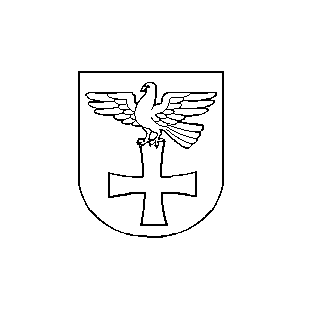 mestskej časti Bratislava-Devínska Nová Veszo zasadnutia dňa 15.02.2023Uznesenia k programu rokovaniaUMZ č. 1/2/2023 Miestne zastupiteľstvo mestskej časti Bratislava-Devínska Nová Vess ch v a ľ u j eprogram rokovania podľa pozvánky.Hlasovanie :		prítomní:11	za:11		proti : 0 	zdržal sa: 0    nehlasoval: 0V Bratislave 16. februára 2023			v.r.								v.r.   Dárius Krajčír						Ing. Mária Koprdová     starosta mestskej časti					        prednostka Miestneho úraduBratislava-Devínska Nová Ves		       		       Bratislava-Devínska Nová VesUznesenia Miestneho zastupiteľstvamestskej časti Bratislava-Devínska Nová Veszo zasadnutia dňa 15.02.2023Bod č. 1 Voľba členov návrhovej komisie, overovateľov zápisnice a určenie zapisovateľaUMZ  č. 2/2/2023 Miestne zastupiteľstvo mestskej časti Bratislava-Devínska Nová Vess ch v a ľ u j e návrhovú komisiu v zložení: Mgr. Miroslav Antal, Bc. Jozef Tittel, Mgr. Bc. Martin Čorejs ch v a ľ u j eoverovateľov zápisnice v zložení: Ing. Jaroslava Kaňuchová Pátková, PhD., Petra Žáčik Jendruchovás ch v a ľ u j eza zapisovateľa zápisnice Zdeňku Paďourovú.Hlasovanie :		prítomní:11	za:11		proti: 0 	zdržal sa: 0    nehlasoval: 0V Bratislave 16. februára 2023			v.r.								v.r.   Dárius Krajčír						Ing. Mária Koprdová     starosta mestskej časti					        prednostka Miestneho úraduBratislava-Devínska Nová Ves		       		       Bratislava-Devínska Nová VesUznesenia Miestneho zastupiteľstvamestskej časti Bratislava-Devínska Nová Veszo zasadnutia dňa 15.02.2023Bod č. 2  Informácia o plnení uznesení miestneho zastupiteľstva mestskej časti Bratislava-Devínska Nová Ves splatných do 31.1.2023 alebo trvalo plnenýchUMZ  č. 3/2/2023 Miestne zastupiteľstvo mestskej časti Bratislava-Devínska Nová Vesb e r i e   n a   v e d o m i e Informáciu o plnení uznesení Miestneho zastupiteľstva mestskej časti Bratislava-Devínska Nová Ves plniteľných do 31.01.2023, vrátane trvalo realizovaných uznesení z minulých rokov, podľa výsledkov vykonanej kontroly.Hlasovanie :		prítomní:11	za:11		proti: 0   	zdržal sa: 0    nehlasoval: 0V Bratislave 16. februára 2023			v.r.								v.r.   Dárius Krajčír						Ing. Mária Koprdová     starosta mestskej časti					        prednostka Miestneho úraduBratislava-Devínska Nová Ves		       		       Bratislava-Devínska Nová VesUznesenia Miestneho zastupiteľstvamestskej časti Bratislava-Devínska Nová Veszo zasadnutia dňa 15.02.2023Bod č. 3 Informácia o dôležitých rokovaniach starostu mestskej časti Bratislava-Devínska Nová VesUMZ č. 4/2/2023 Miestne zastupiteľstvo mestskej časti Bratislava-Devínska Nová Vesb e r i e   n a   v e d o m i e informáciu o dôležitých rokovaniach starostu od posledného zasadnutia Miestneho zastupiteľstva mestskej časti Bratislava-Devínska Nová Ves.Hlasovanie :		prítomní:11	za:11		proti: 0   	zdržal sa: 0    nehlasoval: 0V Bratislave 16. februára 2023			v.r.								v.r.   Dárius Krajčír						Ing. Mária Koprdová     starosta mestskej časti					        prednostka Miestneho úraduBratislava-Devínska Nová Ves		       		       Bratislava-Devínska Nová VesUznesenia Miestneho zastupiteľstvamestskej časti Bratislava-Devínska Nová Veszo zasadnutia dňa 15.02.2023Bod č. 4 Zvýšenie nájomného a minimálnych sadzieb prenájmov nebytových priestorov a pozemkov o mieru inflácie za rok 2022UMZ č. 5/2/2023 Miestne zastupiteľstvo mestskej časti Bratislava-Devínska Nová Vess ch v a ľ u j e1. zvýšenie nájomného za prenájom nebytových priestorov a pozemkov od 01.04.2023 o mieru inflácie za rok 2022 vo výške 12,8 %. 2. zvýšenie minimálnych sadzieb prenájmov nebytových priestorov a pozemkov vo vlastníctve mestskej časti a zvereného nehnuteľného majetku Hlavného mesta Bratislava SR od 01.04.2023 o mieru inflácie za rok 2022 vo výške 12,8 %.Hlasovanie :		prítomní:11	za:11		proti: 0   	zdržal sa: 0    nehlasoval: 0V Bratislave 16. februára 2023			v.r.								v.r.   Dárius Krajčír						Ing. Mária Koprdová     starosta mestskej časti					        prednostka Miestneho úraduBratislava-Devínska Nová Ves		       		       Bratislava-Devínska Nová VesUznesenia Miestneho zastupiteľstvamestskej časti Bratislava-Devínska Nová Veszo zasadnutia dňa 15.02.2023Bod č. 5 Návrh na poskytnutie dotácií z rozpočtu mestskej časti Bratislava-Devínska Nová Ves na rok 2023UMZ č. 6/2/2023 Miestne zastupiteľstvo mestskej časti Bratislava-Devínska Nová Vess ch v a ľ u j enavrhované dotácie z rozpočtu mestskej časti Bratislava-Devínska Nová Ves na rok 2023 v zmysle Všeobecne záväzného nariadenia č. 5/2019 o poskytovaní dotácií z rozpočtu mestskej časti Bratislava-Devínska Nová Ves:v oblasti životného prostredia pre žiadateľov nasledovne: v sociálnej oblasti pre žiadateľov nasledovne:v oblasti kultúry pre žiadateľov nasledovne:v oblasti športu pre žiadateľov nasledovne:Hlasovanie :		prítomní:11	za:11		proti: 0   	zdržal sa: 0    nehlasoval: 0V Bratislave 16. februára 2023			v.r.								v.r.   Dárius Krajčír						Ing. Mária Koprdová     starosta mestskej časti					        prednostka Miestneho úraduBratislava-Devínska Nová Ves		       		       Bratislava-Devínska Nová VesUznesenia Miestneho zastupiteľstvamestskej časti Bratislava-Devínska Nová Veszo zasadnutia dňa 15.02.2023Bod č. 6 Schválenie prenájmu časti pozemku registra „C“ KN parcelné číslo 210 o výmere 22 m2 z dôvodu hodného osobitného zreteľa pre Moniku PokornúUMZ č. 7/2/2023 Miestne zastupiteľstvo mestskej časti Bratislava-Devínska Nová Vess ch v a ľ u j ez dôvodu  hodného osobitného zreteľa podľa § 9a ods. 9 písm. c) zákona SNR č. 138/1991 Zb. o majetku obcí v znení neskorších predpisov nájom časti pozemku registra "C" KN parc. č. 210 o výmere 22,00 m2 na dobu neurčitú od 01.03.2023, za cenu 13,78 €/m2/rok, t. j. za ročné nájomné v sume 303,16 €, za účelom parkovania pre Moniku Pokornú, bytom ul. 1. Mája 24, 841 07 Bratislava, ktorá je vlastníčkou susediaceho pozemku registra „C“ KN parc. č. 196/1 o výmere 167 m2 a na ňom ležiaceho rodinného domu súp. č. 5508. Pozemok parc.č. 210, druh pozemku zastavaná plocha a nádvorie o celkovej výmere 6182 m2, je zapísaný na  liste vlastníctva č.1, vedený Okresným úradom Bratislava, katastrálnym odborom pre okres: Bratislava IV, obec: Bratislava m.č. Devínska Nová Ves, k. ú. Devínska Nová Ves, vo vlastníctve Hlavného mesta SR Bratislavy, zverený do správy Mestskej časti Bratislava-Devínska Nová Ves.Dôvod hodný osobitného zreteľa spočíva v tom, že sa jedná o časť pozemku bezprostredne susediacu s pozemkom a rodinným domom žiadateľky.Hlasovanie :		prítomní:11	za:11		proti: 0   	zdržal sa: 0    nehlasoval: 0V Bratislave 16. februára 2023			v.r.								v.r.   Dárius Krajčír						Ing. Mária Koprdová     starosta mestskej časti					        prednostka Miestneho úraduBratislava-Devínska Nová Ves		       		       Bratislava-Devínska Nová VesUznesenia Miestneho zastupiteľstvamestskej časti Bratislava-Devínska Nová Veszo zasadnutia dňa 15.02.2023Bod č. 7 Schválenie zmluvy o budúcej zmluve na zriadenie vecného bremena za účelom uloženia inžinierskych sieti na pozemkoch vo vlastníctve mestskej časti Bratislava-Devínska Nová Ves  v prospech spoločnosti ISPK s.r.o.UMZ č. 8/2/2023 Miestne zastupiteľstvo mestskej časti Bratislava-Devínska Nová VesschvaľujeNájom časti pozemkov z dôvodu hodného osobitného zreteľa v zmysle § 9a ods. 9 písm. c) zákona č. 138/1991 Zb. o majetku obcí v znení neskorších predpisov, vo výlučnom vlastníctve mestskej časti Bratislava-Devínska Nová Ves, k. ú. Devínska Nová Ves, zapísané na liste vlastníctva č. 2328, vedený Okresným úradom Bratislava, katastrálnym odborom pre okres: Bratislava IV, obec: BA-m.č. DEVÍNSKA NOVÁ VES, a to konkrétne:časť pozemku registra „C“ parc. č. 2294/148, o výmere 21,39 m², druh pozemku: zastavaná plocha a nádvorie, celková výmera 815 m²,časť pozemku registra „C" parc. č. 2294/149, o výmere 0,36 m², druh pozemku: orná pôda, celková výmera 2 m², časť pozemku registra „C" parc. č. 2294/150, o výmere 33,79 m², druh pozemku:  zastavaná plocha a nádvorie, celková výmera 193 m², časť pozemku registra „C" parc. č. 2294/151, o výmere 139,88 m², druh pozemku:  zastavaná plocha a nádvorie, celková výmera 323 m², časť pozemku registra „C" parc. č. 2294/152, o výmere 7,96 m², druh pozemku:  zastavaná plocha a nádvorie, celková výmera 197 m², spolu o výmere 203,38 m² v prospech spoločnosti ISPK s. r. o., Mickiewiczova 9, 811 07 Bratislava, IČO: 46 813 250 na dobu určitú od odovzdania uvedených častí pozemkov spoločnosti ISPK s.r.o. do okamihu povolenia vkladu vecného bremena do katastra nehnuteľností za sumu 10,60 €/m²/rok, za účelom umiestnenia stavby: SO 101 – Prípojka VN, SO 102 Trafostanica, SO -103 Distribučné rozvody NN – Slnečný Vrch v zmysle projektovej dokumentácie pre územné rozhodnutie vypracovanej projektantom Ing. Marekom Gešnábelom, autorizovaným stavebným inžinierom, SKSI 6929*14 pre názov stavby „Devínska Nová Ves – Slnečný vrch II.“. Dôvod hodný osobitného zreteľa spočíva vo výstavbe technického vybavenia nového rozvojového územia Slnečný vrch II v mestskej časti Bratislava-Devínska Nová Ves v podobe realizácie inžinierskych sietí na uvedených častiach pozemkoch.Uzavretie Zmluvy o budúcej zmluve o zriadení vecného bremena medzi mestskou časťou Bratislava-Devínska Nová Ves ako budúcim povinným z vecného bremena a spoločnosťou ISPK s. r. o., Mickiewiczova 9, 811 07 Bratislava, IČO: 46 813 250 ako budúcim oprávneným z vecného bremena, predmetom ktorej je záväzok zmluvných strán za podmienok tam uvedených uzatvoriť zmluvu o zriadení vecného bremena na častiach pozemkov vo výlučnom vlastníctve mestskej časti Bratislava-Devínska Nová Ves, k. ú. Devínska Nová Ves, zapísané na liste vlastníctva č. 2328, vedený Okresným úradom Bratislava, katastrálnym odborom pre okres: Bratislava IV, obec: BA-m.č. DEVÍNSKA NOVÁ VES, a to konkrétne:pozemok registra „C“ parc. č. 2294/148, o výmere 815 m², druh pozemku: zastavaná plocha a nádvorie, ,pozemok registra „C" parc. č. 2294/149, o výmere 2 m², druh pozemku: orná pôda, pozemok registra „C" parc. č. 2294/150, o výmere 193 m², druh pozemku:  zastavaná plocha a nádvorie, pozemok registra „C" parc. č. 2294/151, o výmere 323 m², druh pozemku:  zastavaná plocha a nádvorie, pozemok registra „C" parc. č. 2294/152, o výmere 197 m², druh pozemku:  zastavaná plocha a nádvorie, v rozsahu, ktorý bude určený v zmluve o zriadení vecného bremena na základe geometrického plánu úradne osvedčeného Okresným úradom Bratislava, katastrálny odbor, slúžiaci na zameranie budúcej stavby SO 101 – Prípojka VN, SO 102 Trafostanica, SO -103 Distribučné rozvody NN – Slnečný Vrch, vrátane jej ochranných pásiem pod zemským povrchom, za jednorazovú náhradu v sume určenej na základe znaleckého posudku, za účelom preukázania vzťahu budúceho oprávneného z vecného bremena (ako stavebníka) iným právom k pozemkom, na ktorých chce umiestniť stavbu SO 101 – Prípojka VN, SO 102 Trafostanica, SO -103 Distribučné rozvody NN – Slnečný Vrch, pre účely vydania územného rozhodnutia a súčasne pre účely vydania stavebného povolenia a budúcej úpravy práv a povinností pri realizácii Stavby. Znalecký posudok bude vypracovaný až po vyhotovení geometrického plánu s presným rozsahom vecného bremena.Hlasovanie :		prítomní:11	za:11		proti: 0   	zdržal sa: 0    nehlasoval: 0V Bratislave 16. februára 2023			v.r.								v.r.   Dárius Krajčír						Ing. Mária Koprdová     starosta mestskej časti					        prednostka Miestneho úraduBratislava-Devínska Nová Ves		       		       Bratislava-Devínska Nová VesUznesenia Miestneho zastupiteľstvamestskej časti Bratislava-Devínska Nová Veszo zasadnutia dňa 15.02.2023Bod č. 8 Všeobecne záväzné nariadenie mestskej časti Bratislava-Devínska Nová Ves číslo 1/2023, ktorým sa mení všeobecne záväzné nariadenie číslo 5/2022 o výške príspevku a spôsobe jeho platby na čiastočnú úhradu nákladov (o príspevkoch) v školských jedálňach v zriaďovateľskej pôsobnosti mestskej časti Bratislava-Devínska Nová Ves UMZ č. 9/2/2023 Miestne zastupiteľstvo mestskej časti Bratislava-Devínska Nová Vess ch v a ľ u j eVšeobecne záväzné nariadenie mestskej časti Bratislava-Devínska Nová Ves č. 1/2023, ktorým sa mení Všeobecne záväzné nariadenie mestskej časti Bratislava-Devínska Nová Ves č. 5/2022 o výške príspevku a spôsobe jeho platby na čiastočnú úhradu nákladov (o príspevkoch) v školských jedálňach v zriaďovateľskej pôsobnosti mestskej časti Bratislava-Devínska Nová Ves.Hlasovanie :		prítomní:11	za:11		proti: 0   	zdržal sa: 0    nehlasoval: 0V Bratislave 16. februára 2023			v.r.								v.r.   Dárius Krajčír						Ing. Mária Koprdová     starosta mestskej časti					        prednostka Miestneho úraduBratislava-Devínska Nová Ves		       		       Bratislava-Devínska Nová VesUznesenia Miestneho zastupiteľstvamestskej časti Bratislava-Devínska Nová Veszo zasadnutia dňa 15.02.2023Bod č. 9 Poriadok odmeňovania poslancov Miestneho zastupiteľstva, členov komisií – neposlancov za ich prácu v komisiách Miestneho zastupiteľstva a oceňovania obyvateľov za reprezentáciu mestskej časti Bratislava-Devínska Nová Ves na verejnostiUMZ č. 10/2/2023 Miestne zastupiteľstvo mestskej časti Bratislava-Devínska Nová Ves	s ch v a ľ u j ePoriadok odmeňovania poslancov miestneho zastupiteľstva, členov komisií –   neposlancov za ich prácu v komisiách miestneho zastupiteľstva a oceňovania obyvateľov za reprezentáciu mestskej časti Bratislava-Devínska Nová Ves na verejnosti podľa predloženého návrhu.Hlasovanie :		prítomní:11	za:11		proti: 0   	zdržal sa: 0    nehlasoval: 0V Bratislave 16. februára 2023			v.r.								v.r.   Dárius Krajčír						Ing. Mária Koprdová     starosta mestskej časti					        prednostka Miestneho úraduBratislava-Devínska Nová Ves		       		       Bratislava-Devínska Nová VesUznesenia Miestneho zastupiteľstvamestskej časti Bratislava-Devínska Nová Veszo zasadnutia dňa 15.02.2023Bod č. 10 Návrh na zmenu uznesenia Miestneho zastupiteľstva mestskej časti Bratislava-Devínska Nová Ves číslo 10/11/2022 v bode 6 zo dňa 23.11.2022, ktorým sa určil počet členov pre jednotlivé komisie Miestneho zastupiteľstva mestskej časti Bratislava-Devínska Nová VesUMZ č. 11/2/2023 Miestne zastupiteľstvo mestskej časti Bratislava-Devínska Nová Ves	m e n íuznesenie Miestneho zastupiteľstva mestskej časti Bratislava-Devínska Nová Ves č. 10/11/2022 v bode 6 zo dňa 23.11.2022, ktorým sa určil počet členov pre jednotlivé komisie Miestneho zastupiteľstva mestskej časti Bratislava-Devínska Nová Ves nasledovne: Miestne zastupiteľstvo  mestskej časti Bratislava-Devínska Nová Ves určuje počet členov pre jednotlivé komisie nasledovne:Komisia na ochranu verejného záujmu - 4 členovKomisia legislatívy, financií, mandátová, kontroly - 7 členovKomisia výstavby a životného prostredia - 11 členovKomisia sociálna, bytová a zdravotná- 8 členov Komisia školstva, mládeže a vzdelávania - 11 členovKomisia športu a turizmu - 12 členovKomisia kultúry a médií - 7 členovKomisia na ochranu verejného poriadku, dopravy a parkovacej politiky - 8 členovKomisia pre dotácie - 7 členovHlasovanie :		prítomní:11	za:11		proti: 0   	zdržal sa: 0    nehlasoval: 0V Bratislave 16. februára 2023			v.r.								v.r.   Dárius Krajčír						Ing. Mária Koprdová     starosta mestskej časti					        prednostka Miestneho úraduBratislava-Devínska Nová Ves		       		       Bratislava-Devínska Nová VesUznesenia Miestneho zastupiteľstvamestskej časti Bratislava-Devínska Nová Veszo zasadnutia dňa 15.02.2023Bod č. 11 Voľba členov komisií Miestneho zastupiteľstva mestskej časti Bratislava-Devínska Nová Ves – neposlancovUMZ č. 12/2/2023 Miestne zastupiteľstvo mestskej časti Bratislava-Devínska Nová VesS ch v a ľ u j e návrh poslanca Mgr. Bc. Martina Čoreja o voľbe v Komisii legislatívy, financií, mandátovej, kontroly osobitným hlasovaní o každom kandidátovi zvlášť. Hlasovanie :		prítomní:12	za:5		proti: 3   	zdržal sa: 4    nehlasoval: 0V Bratislave 16. februára 2023		v.r.								v.r.   Dárius Krajčír						Ing. Mária Koprdová     starosta mestskej časti					        prednostka Miestneho úraduBratislava-Devínska Nová Ves		       		       Bratislava-Devínska Nová VesUznesenia Miestneho zastupiteľstvamestskej časti Bratislava-Devínska Nová Veszo zasadnutia dňa 15.02.2023Bod č. 11 Voľba členov komisií Miestneho zastupiteľstva mestskej časti Bratislava-Devínska Nová Ves – neposlancovUMZ č. 13/2/2023 Miestne zastupiteľstvo mestskej časti Bratislava-Devínska Nová Ves v o l í v Komisii legislatívy, financií, mandátovej, kontroly:za členov komisie - neposlancov p. Eva Rybárová, p. Rastislav Tešovič, p. Roman SíthHlasovanie :		prítomní:12	za:8		proti: 1   	zdržal sa: 3    nehlasoval: 0V Bratislave 16. februára 2023		v.r.								v.r.   Dárius Krajčír						Ing. Mária Koprdová     starosta mestskej časti					        prednostka Miestneho úraduBratislava-Devínska Nová Ves		       		       Bratislava-Devínska Nová VesUznesenia Miestneho zastupiteľstvamestskej časti Bratislava-Devínska Nová Veszo zasadnutia dňa 15.02.2023Bod č. 11 Voľba členov komisií Miestneho zastupiteľstva mestskej časti Bratislava-Devínska Nová Ves – neposlancovUMZ č. 14/2/2023 Miestne zastupiteľstvo mestskej časti Bratislava-Devínska Nová Vesv o l ív Komisii výstavby a životného prostredia:za členov komisie – neposlancov p. Rudolf Brídzik, p. Ivan Hirländer, p. Vladimír Kočvara, p. Milan Miler, p. Ján Rábek, p. Pavol Kopačka, p. Fridrich PokornýHlasovanie :		prítomní:12	za:12		proti: 0   	zdržal sa: 0    nehlasoval: 0V Bratislave 16. februára 2023		v.r.								v.r.   Dárius Krajčír						Ing. Mária Koprdová     starosta mestskej časti					        prednostka Miestneho úraduBratislava-Devínska Nová Ves		       		       Bratislava-Devínska Nová VesUznesenia Miestneho zastupiteľstvamestskej časti Bratislava-Devínska Nová Veszo zasadnutia dňa 15.02.2023Bod č. 11 Voľba členov komisií Miestneho zastupiteľstva mestskej časti Bratislava-Devínska Nová Ves – neposlancovUMZ č. 15/2/2023 Miestne zastupiteľstvo mestskej časti Bratislava-Devínska Nová Vesv o l ív Komisii sociálnej, bytovej a zdravotnej:za členov komisie - neposlancov p. Michal Čurda, p. Daniela Palúchová, p. Miroslav Jablonický, p. Miriam Jauschová, p. Daniela LipkováHlasovanie :		prítomní:12	za:12		proti: 0   	zdržal sa: 0    nehlasoval: 0V Bratislave 16. februára 2023		v.r.								v.r.   Dárius Krajčír						Ing. Mária Koprdová     starosta mestskej časti					        prednostka Miestneho úraduBratislava-Devínska Nová Ves		       		       Bratislava-Devínska Nová VesUznesenia Miestneho zastupiteľstvamestskej časti Bratislava-Devínska Nová Veszo zasadnutia dňa 15.02.2023Bod č. 11 Voľba členov komisií Miestneho zastupiteľstva mestskej časti Bratislava-Devínska Nová Ves – neposlancovUMZ č. 16/2/2023 Miestne zastupiteľstvo mestskej časti Bratislava-Devínska Nová Vesv o l í v Komisii školstva, mládeže a vzdelávania:za členov komisie - neposlancov p. Jarmila Čeledová Roskošová, p. Eva Špitalská, p. Peter Polčic, p. Juraj Lizák, p. Anna Kmeťová, p. Eva Gregorová, p. Robert OndrejkovičHlasovanie :		prítomní:12	za:12		proti: 0   	zdržal sa: 0    nehlasoval: 0V Bratislave 16. februára 2023		v.r.								v.r.   Dárius Krajčír						Ing. Mária Koprdová     starosta mestskej časti					        prednostka Miestneho úraduBratislava-Devínska Nová Ves		       		       Bratislava-Devínska Nová VesUznesenia Miestneho zastupiteľstvamestskej časti Bratislava-Devínska Nová Veszo zasadnutia dňa 15.02.2023Bod č. 11 Voľba členov komisií Miestneho zastupiteľstva mestskej časti Bratislava-Devínska Nová Ves – neposlancovUMZ č. 17/2/2023 Miestne zastupiteľstvo mestskej časti Bratislava-Devínska Nová Vesv o l ív Komisii športu a turizmu:za členov komisie - neposlancov p. Marek Kralovič, p. Milan Magula, p. Roman Mozsi, p. Roman Matkovčík, p. Mikuláš Duraj, p. Martin KanianskyHlasovanie :		prítomní:12	za:12		proti: 0   	zdržal sa: 0    nehlasoval: 0V Bratislave 16. februára 2023		v.r.								v.r.   Dárius Krajčír						Ing. Mária Koprdová     starosta mestskej časti					        prednostka Miestneho úraduBratislava-Devínska Nová Ves		       		       Bratislava-Devínska Nová VesUznesenia Miestneho zastupiteľstvamestskej časti Bratislava-Devínska Nová Veszo zasadnutia dňa 15.02.2023Bod č. 11 Voľba členov komisií Miestneho zastupiteľstva mestskej časti Bratislava-Devínska Nová Ves – neposlancovUMZ č. 18/2/2023 Miestne zastupiteľstvo mestskej časti Bratislava-Devínska Nová Vesv o l ív Komisii kultúry a médií:za členov komisie - neposlancov p. Barbora Chlebcová, p. Rastislav Šimkovič, p. Lenka RaškovičHlasovanie :		prítomní:12	za:12		proti: 0   	zdržal sa: 0    nehlasoval: 0V Bratislave 16. februára 2023		v.r.								v.r.   Dárius Krajčír						Ing. Mária Koprdová     starosta mestskej časti					        prednostka Miestneho úraduBratislava-Devínska Nová Ves		       		       Bratislava-Devínska Nová VesUznesenia Miestneho zastupiteľstvamestskej časti Bratislava-Devínska Nová Veszo zasadnutia dňa 15.02.2023Bod č. 11 Voľba členov komisií Miestneho zastupiteľstva mestskej časti Bratislava-Devínska Nová Ves – neposlancovUMZ č. 19/2/2023 Miestne zastupiteľstvo mestskej časti Bratislava-Devínska Nová Vesv o l ív Komisii na ochranu verejného poriadku, dopravy a parkovacej politiky:za členov komisie - neposlancov p. Lukáš Chmela, p. Vladislav Hečko, p. Ľuba Rehánková, p. Martin HalinkovičHlasovanie :		prítomní:12	za:12		proti: 0   	zdržal sa: 0    nehlasoval: 0V Bratislave 16. februára 2023		v.r.								v.r.   Dárius Krajčír						Ing. Mária Koprdová     starosta mestskej časti					        prednostka Miestneho úraduBratislava-Devínska Nová Ves		       		       Bratislava-Devínska Nová VesUznesenia Miestneho zastupiteľstvamestskej časti Bratislava-Devínska Nová Veszo zasadnutia dňa 15.02.2023Bod č. 12 Informatívna správa o plnení Komunitného plánu sociálnych služieb mestskej časti Bratislava-Devínska Nová Ves ku dňu 31.12.2022 UMZ č. 20/2/2023 Miestne zastupiteľstvo mestskej časti Bratislava-Devínska Nová Ves	b e r i e   n a  v e d o m i eInformatívnu správu o plnení Komunitného plánu sociálnych služieb mestskej časti Bratislava-Devínska Nová Ves ku dňu 31.12.2022 v predloženom znení.Hlasovanie :		prítomní:12	za:12		proti: 0   	zdržal sa: 0    nehlasoval: 0V Bratislave 16. februára 2023			v.r.								v.r.   Dárius Krajčír						Ing. Mária Koprdová     starosta mestskej časti					        prednostka Miestneho úraduBratislava-Devínska Nová Ves		       		       Bratislava-Devínska Nová VesUznesenia Miestneho zastupiteľstvamestskej časti Bratislava-Devínska Nová Veszo zasadnutia dňa 15.02.2023Bod č. 13 Schválenie predĺženia nájmu nebytových priestorov v objekte ZŠ na ul. Pavla Horova 16 z dôvodu hodného osobitného zreteľa pre Slovenskú poštu a.s.UMZ č. 21/2/2023 Miestne zastupiteľstvo mestskej časti Bratislava-Devínska Nová Ves	s ch v a ľ u j ez dôvodu hodného osobitného zreteľa podľa § 9a ods. 9 písm. c) zákona SNR č. 138/1991 Zb. o majetku obcí v znení neskorších predpisov predĺženie nájmu nebytových priestorov o výmere 393,86 m2, nachádzajúcich sa na 1. nadzemnom podlaží v bloku D v budove Základnej školy P. Horova 16, súp. č  6148, postavenej na pozemku registra „C“ č. 2149/34, pre Slovenskú Poštu a.s., Partizánska cesta 9, 975 99 Banská Bystrica, IČO: 36 631 124, do 31.03.2028. Budova a pozemok sú vo vlastníctve mestskej časti Bratislava-Devínska Nová Ves, zapísané na liste vlastníctva č. 2328, evidovaný na katastrálnom odbore Okresného úradu v Bratislave,  k. ú. Devínska Nová Ves. Dôvod hodný osobitného zreteľa spočíva v poskytovaní poštových služieb občanom mestskej časti Bratislava Devínska Nová Ves.Hlasovanie :		prítomní:12	za:12		proti: 0   	zdržal sa: 0    nehlasoval: 0V Bratislave 16. februára 2023			v.r.								v.r.   Dárius Krajčír						Ing. Mária Koprdová     starosta mestskej časti					        prednostka Miestneho úraduBratislava-Devínska Nová Ves		       		       Bratislava-Devínska Nová VesUznesenia Miestneho zastupiteľstvamestskej časti Bratislava-Devínska Nová Veszo zasadnutia dňa 15.02.2023Bod č. 14 Rozpočtové opatrenia č. 1 k schválenému rozpočtu mestskej časti Bratislava-Devínska Nová Ves za rok 2023UMZ č. 22/2/2023 Miestne zastupiteľstvo mestskej časti Bratislava-Devínska Nová Ves1. s ch v a ľ u j e Rozpočtové opatrenia č. 1 k schválenému rozpočtu Mestskej časti Bratislava-Devínska Nová Ves na rok 2023 v nasledovnom znení:zvýšením príjmov na položke:- 110 (Dane z príjmov a kapitálového majetku), položka (Výnos dane z príjmov FO poukázaný územnej samospráve) vo výške 60 000,00 €,a zároveň zvýšením výdavkov na položke: Program 1 (Všeobecné verejné služby), podprogram 1 (Výdavky verejnej  správy), prvok 1 (Miestny úrad, riadenie a kontrola), položka 630 (Nájomné za nájom budov, objektov, pozemkov a ich častí) vo výške 60 000,00 €,2. b e r i e   n a  v e d o m i eúpravy rozpočtu k schválenému rozpočtu Mestskej časti Bratislava-Devínska Nová Ves na rok 2023 v nasledovnom znení:zvýšením príjmov na položke:450 (Z ostatných finančných operácií), položka 453 (Zo ŠR z r. 2022 – nevyčerpané finančné prostriedky) vo výške 96 549,37 €,a zároveň zvýšením výdavkov na položke:Program 1 (Všeobecné verejné služby), podprogram 4 (Voľby), prvok 1 (Voľby), položka 630 (Tovary a služby) vo výške 5 340,78 €,Program 1 (Všeobecné verejné služby), podprogram 4 (Administratíva), prvok 1 (Interné služby), položka 642 (Príspevok na ubytovanie odídencov pre FO a Po - Ukrajina) vo výške 38 000,00 €,Program 4 (Vzdelávanie), podprogram 2 (Základné školy), prvok 1 (Základná škola Ivana Bukovčana), položka 641 (BT zo ŠR – Základná škola Ivana Bukovčana) vo výške 33 208,59 €,Program 4 (Vzdelávanie), podprogram 2 (Základné školy), prvok 1 (Základná škola Pavla Horova), položka 641 (BT zo ŠR – Základná škola Pavla Horova) vo výške 20 000,00 €,Hlasovanie :		prítomní:12	za:12		proti: 0   	zdržal sa: 0    nehlasoval: 0V Bratislave 16. februára 2023			v.r.								v.r.   Dárius Krajčír						Ing. Mária Koprdová     starosta mestskej časti					        prednostka Miestneho úraduBratislava-Devínska Nová Ves		       		       Bratislava-Devínska Nová VesUznesenia Miestneho zastupiteľstvamestskej časti Bratislava-Devínska Nová Veszo zasadnutia dňa 15.02.2023Bod č. 15 Schválenie zámeru prenájmu nebytového priestoru o výmere 17,14 m², miestnosť  číslo 113 v objekte Viacúčelového zariadenia na ulici Štefana Králika 1 formou obchodnej verejnej súťaže a podmienky obchodnej verejnej súťaže k prenájmu nebytového priestoruUMZ č.  23/2/2023 Miestne zastupiteľstvo mestskej časti Bratislava-Devínska Nová Vess ch v a ľ u j e zámer prenájmu nebytového priestoru, miestnosť č. 113 o výmere 17,14 m², nachádzajúci sa na 1. poschodí stavby - objekt Viacúčelového zariadenia na ulici Š. Králika 1 v Devínskej Novej Vsi, súpisné č. 6275, vedenej na LV č. 1, ležiacej na parcele reg. „C“ KN, parc. č. 2878/80 o výmere 784 m2, druh pozemku: zastavaná plocha a nádvorie, vedená na LV č. 1723 Okresným úradom Bratislava, katastrálnym odborom pre okres Bratislava IV, obec BA-m.č. DEVÍNSKA NOVÁ VES, katastrálne územie Devínska Nová Ves. Prenajímateľ je správcom budovy a pozemku, na ktorom je postavená stavba, v ktorej je nebytový priestor umiestnený, ktorý je vo vlastníctve hlavného mesta Slovenskej republiky Bratislavy. Nájomca bude vybratý na základe podmienok obchodnej verejnej súťaže,s ch v a ľ u j e podmienky "obchodnej verejnej súťaže" podľa § 9a ods. 1 písm. a) a ods. 9  zák. č. 138/1991 Zb. o majetku obcí v znení neskorších predpisov, v súlade s § 281 až § 288 zák. č. 513/1991 Zb. Obchodný zákonník a Zásad hospodárenia s majetkom hlavného mesta SR Bratislavy zvereným do správy mestskej časti Bratislava-Devínska Nová Ves a s majetkom vlastným na výber najvhodnejšieho návrhu na uzavretie Nájomnej zmluvy za účelom prenajatia nebytového priestoru, miestnosť č. 113 o výmere 17,14 m², nachádzajúci sa na 1. poschodí stavby - objekt Viacúčelového zariadenia na ulici Š. Králika 1 v Devínskej Novej Vsi, súpisné č. 6275, vedenej na LV č. 1, ležiacej na parcele reg. „C“ KN, parc. č. 2878/80 o výmere 784 m2, druh pozemku: zastavaná plocha a nádvorie, vedená na LV č. 1723 Okresným úradom Bratislava, katastrálnym odborom pre okres Bratislava IV, obec BA-m.č. DEVÍNSKA NOVÁ VES, katastrálne územie Devínska Nová Ves. Prenajímateľ je správcom budovy a pozemku, na ktorom je postavená stavba, v ktorej je nebytový priestor umiestnený, ktorý je vo vlastníctve hlavného mesta Slovenskej republiky Bratislavy,z r i a ď u j e na vyhodnotenie obchodnej verejnej súťaže na výber najvhodnejšieho návrhu na uzavretie Nájomnej zmluvy za účelom prenajatia nebytového priestoru, miestnosť č. 113 o výmere 17,14 m², nachádzajúci sa na 1. poschodí stavby - objekt Viacúčelového zariadenia na ulici Š. Králika 1 v Devínskej Novej Vsi, súpisné č. 6275, ktorej vyhlasovateľom je mestská časť Bratislava-Devínska Nová Ves komisiu v zložení: Mgr. Branislav Chandoga - vedúci OSEUM, Jana Michalíková - referent OSEUM, Mgr. Monika Dargajová - právne oddelenie, Mgr. Erika Labašková - právne oddelenie, s úlohou vyhodnotiť vyhlásenú obchodnú verejnú súťaž a vybrať najvhodnejší návrh, u r č u j e za organizátora súťaže Jozefa Ružoviča - referent OSEUM ako tajomníka tejto komisie s úlohou zabezpečiť proces obchodnej verejnej súťaže z organizačnej a administratívnej stránky.PODMIENKY OBCHODNEJ VEREJNEJ SÚŤAŽEI. Predmet obchodnej verejnej súťažePrenájom nehnuteľnosti - nebytový priestor o výmere 17,14 m², miestnosť  č.113 nachádzajúci sa na 1. poschodí stavby - objekt Viacúčelového zariadenia na ulici Š. Králika 1 v Devínskej Novej Vsi, súpisné č. 6275, vedenej na LV č. 1, ležiacej na parcele reg. „C“ KN, parc. č. 2878/80 o výmere 784 m2, druh pozemku: zastavaná plocha a nádvorie, vedená na LV č. 1723 Okresným úradom Bratislava, katastrálnym odborom pre okres Bratislava IV, obec BA-m.č. DEVÍNSKA NOVÁ VES, katastrálne územie Devínska Nová Ves. Prenajímateľ je správcom budovy a pozemku, na ktorom je postavená stavba, v ktorej je nebytový priestor umiestnený, ktorý je vo vlastníctve hlavného mesta Slovenskej republiky Bratislavy (ďalej ako „nebytový priestor“).Prenajímateľ/vyhlasovateľ: Mestská časť Bratislava-Devínska Nová VesNovoveská 17/A843 10 BratislavaIČO: 00603392Za týchto súťažných podmienok: Prenájom nebytového priestoru je možný za účelom prevádzkovania obchodu a služieb okrem herní, pubov, barov, pohostinstiev, reštaurácií, kaviarní a vinoték,Minimálna výška nájomného za 1m²/rok v závislosti od účelu nájmu, uvedená v prílohe č.1.II. Navrhovateľ v obchodnej verejnej súťažiObchodnej verejnej súťaže sa môžu zúčastniť: právnická osoba, fyzická osoba-živnostník, fyzická osoba. III. Obsah súťažných návrhov, miesto a termín podávaniaSúťažný návrh navrhovateľa musí obsahovať: Prílohu č. 4 - návrh na plnenie kritérií - návrh musí byť vypísaný, podpísaný a opečiatkovaný účastníkom alebo štatutárnym zástupcom príp. splnomocnenou osobou účastníka súťaže, s uvedením návrhu účastníka súťaže. Čestné vyhlásenie (v prípade právnickej osoby štatutárneho zástupcu) o tom, že navrhovateľ nemá záväzky voči mestskej časti Bratislava-Devínska Nová Ves, nie je dlžníkom na daniach, sociálnom ani zdravotnom poistení, Prílohu č. 3 - vyplnenú zmluvu o nájme nebytového priestoru v troch rovnopisoch a podpísanú oprávnenou osobou s dátumom jej podpisu, ktorý nesmie byť neskorší, ako dátum podania návrhu uchádzača do tejto verejnej obchodnej súťaže. Vyhlasovateľ si vyhradzuje právo vylúčiť z obchodnej verejnej súťaže navrhovateľa, ktorý nesplnil vyššie uvedené podmienky, nepredložil všetky požadované doklady alebo ak zistil, že predložené doklady sú neplatné alebo nepravdivé. Vyhlasovateľ si tiež vyhradzuje právo vylúčiť z obchodnej verejnej súťaže navrhovateľa, ktorý ku dňu podania návrhu nemá oprávnenie na vykonávanie činnosti (podľa obchodného, živnostenského registra alebo iného registra) na účel nájmu uvedený v podanom návrhu.Súťažné návrhy sú navrhovatelia povinní doručiť v písomnej podobe poštou alebo osobne do podateľne mestskej časti Bratislava-Devínska Nová Ves počas úradných hodín podateľne v termíne od 06.03.2023 do 21.03.2023, do 12:00 hod. v zalepenej obálke s výrazným označením „Obchodná verejná súťaž – NEOTVÁRAŤ!, prenájom NP o výmere 17,14 m² na ulici Štefana Králika 1“ s uvedením adresy mestskej časti Bratislava-Devínska Nová Ves – Novoveská 17/A, 843 10 Bratislava a adresy uchádzača. Vyhodnotenie predložených ponúk bude uskutočnené dňa 23.03.2023 o 10:00 hod. Vyhodnotenie je neverejné.Súťažné návrhy nemôžu uchádzači po podaní nijako meniť ani dopĺňať. Do dňa termínu určeného na podávanie súťažných návrhov ich však môžu vziať späť a podať inú ponuku s novým termínom podania.Každý účastník môže podať iba jeden návrh na uzatvorenie zmluvy. Návrh podaný neskôr tým istým účastníkom súťaže ruší jeho predchádzajúce podané návrhy.Do súťaže nemožno zahrnúť návrhy, ktoré boli predložené po termíne určenom v týchto súťažných podmienkach ani návrhy, ktorých obsah nezodpovedá súťažným podmienkam. Takéto návrhy komisia odmietne. Prílohami týchto súťažných podkladov sú:Príloha č. 1 - Minimálne sadzby prenájmov nebytových priestorovPríloha č. 2 – Situačný nákres predmetu nájmuPríloha č. 3 – Nájomná zmluvaPríloha č. 4 – Návrh na plnenie kritériíIV. Ďalšie podmienky vyhlasovateľaNáklady spojené s účasťou vo verejnej obchodnej súťaži si hradí navrhovateľ sám.V prípade, že úspešný navrhovateľ odstúpi od zmluvy o nájme nebytového priestoru s vyhlasovateľom súťaže do momentu nadobudnutia jej účinnosti, vyhlasovateľ môže uzavrieť zmluvu s navrhovateľom, ktorý sa pri vyhodnotení právoplatne predložených ponúk umiestnil ako ďalší v poradí.Nájomná zmluva bude uzavretá na dobu neurčitú od 01.04.2023.Nájomné a služby spojené s užívaním nebytového priestoru bude splatné mesačnou platbou. Služby (elektrina, kúrenie, voda) spojené s užívaním nebytových priestorov nie sú súčasťou nájomného. Platby za služby spojené s užívaním nebytových priestorov budú vypočítané podľa skutočnej spotreby a budú nájomcovi účtované v súlade s nájomnou zmluvou. Predpokladaná výška platieb za služby spojené s užívaním nebytových priestorov je 40,00 €/mesiac.Vyhlasovateľ si vyhradzuje právo odmietnuť všetky predložené návrhy, alebo zrušiť vyhlásenú súťaž podľa § 287 ods. 2 zákona č. 513/1991 Zb. Obchodný zákonník v znení neskorších predpisov /a to aj bez uvedenia dôvodu odmietnutia.V súlade s § 284 ods. 1 zákona č. 513/1991 Zb. Obchodný zákonník v znení neskorších predpisov bude do súťaže zahrnutý len ten návrh, ktorého obsah zodpovedá uverejneným podmienkam súťaže.Vyhlasovateľ si vyhradzuje právo podmienky súťaže meniť. V. Termíny obhliadky objektuTermín obhliadky si môžu uchádzači dohodnúť so zodpovednou osobou vyhlasovateľa p. Jozefom Ružovičom, na tel. č. 0940 605 282, prípadne na e-mailovej adrese jozef.ruzovic@mudnv.sk. Na uvedených kontaktoch možno obdržať aj bližšie informácie ohľadne súťaže alebo nájmu.VI. Kritéria hodnotenia súťažných návrhovVyhlasovateľ si vyhradzuje právo určiť víťaznú ponuku so zohľadnením:1.  Výšky ponúknutej ceny v € s DPH - váha pre hodnotenie 70%, Hodnotenie ceny za nájom ostatných ponúk sa vyjadrí ako podiel navrhovanej ceny za nájom a najvyššej navrhovanej ceny za nájom, prenásobený maximálnym počtom bodov pre uvedené kritérium. P = N/Nmax*BPričom:P = počet bodov pre kritérium č. 1N = cena nájmu hodnotenej ponukyNmax = najvyššia ponúknutá cena nájmuB = maximálny počet bodov za ponuku2.  Účel, na ktorý bude nebytový priestor prenajatý - váha pre hodnotenie 30 % (účel nájmu, ktorý plní verejnoprospešný účel, účel nájmu, ktorý plní potreby obyvateľov mestskej časti Bratislava-Devínska Nová Ves bude hodnotený vyšším počtom bodov). Hodnotenie účelu, na ktorý bude NP prenajatý sa vyjadrí ako podiel súčtu pridelených bodov hlasujúcimi členmi komisie a počtom hlasujúcich členov komisie.P = (A1+A2+A3+.....An)/nPričom:P = počet bodov pre kritérium č. 2A1, A2, A3, An = počet bodov udelený hlasujúcimi členmi komisie       n = počet hlasujúcich poslancovKaždý predložený návrh hodnotia členovia komisie samostatne s vyhodnotením kritéria. Prijatý predložený návrh hodnotí každý člen komisie individuálne. V prípade rovnosti dvoch alebo viacerých ponúk, úspešná bude tá ponuka, ktorá získala viac bodov v kritériu č. 1 (výšky ponúknutej ceny v € s DPH).VII. Vyhlásenie výsledkov súťaže, lehota na uzavretie nájomnej zmluvyVýsledky súťaže budú zverejnené najneskôr 27.03.2023 na webovom sídle mestskej časti Bratislava-Devínska Nová Ves a na úradnej tabuli mestskej časti Bratislava-Devínska Nová Ves. Vyhodnotenie verejnej obchodnej súťaže bude písomne oznámené všetkým navrhovateľom v termíne do 15 dní od vyhodnotenia súťaže. S navrhovateľom, ktorý podal víťazný návrh, bude uzavretá nájomná zmluva s účinnosťou k 01.04.2023Príloha č.1Minimálne sadzby prenájmov nebytových priestorov* platí v prípade, ak bude schválené zvýšenie minimálnych sadzieb prenájmov NP a pozemkov    o mieru inflácie za rok 2022Príloha č.2Nákres nebytového priestoru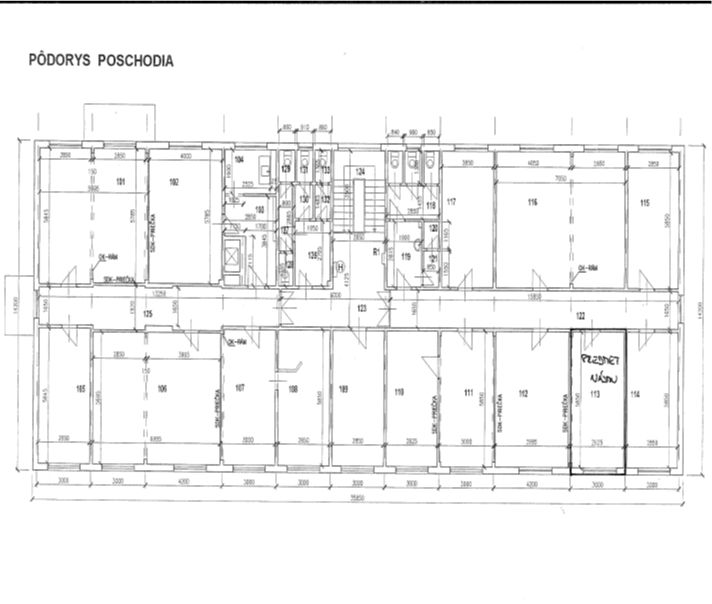 Príloha č.3ZMLUVA  O NÁJME NEBYTOVÝCH PRIESTOROV č.    /2022 (ďalej len „zmluva“)uzavretá podľa zák. č. 116/1990 Zb. o nájme a podnájme nebytových priestorov v znení neskorších predpisovm e d z iPrenajímateľom:		Mestská časť Bratislava-Devínska Nová Ves				Novoveská 17/A, 843 10 Bratislava 				Štatutárny orgán: Dárius Krajčír – starosta				IČO : 00 603 392				DIČ : 2020919109				IBAN:  SK31 0200 0000 0000 0162 4042				(ďalej len „prenajímateľ“)aNájomcom:                        	Názov:	[doplniť]Sídlo: 	[doplniť]Zapísaná	[doplniť]IČO: 	[doplniť]Oprávnená osoba:	[doplniť]IBAN: 	[doplniť]				(ďalej len „nájomca“)(prenajímateľ a nájomca ďalej spolu len „zmluvné strany“)Čl.  IPredmet zmluvy a účel nájmu  Predmetom zmluvy je prenájom nebytového priestoru, v projekte zamerania skutkového stavu označený ako miestnosť č. 113 o výmere 17,14 m², nachádzajúci sa na 1. poschodí stavby - objekt Viacúčelového zariadenia na ulici Š. Králika 1 v Devínskej Novej Vsi, súpisné č. 6275, vedenej na LV č. 1, ležiacej na parcele reg. „C“ KN, parc. č. 2878/80 o výmere 784 m2, druh pozemku: zastavaná plocha a nádvorie, vedená na LV č. 1723 Okresným úradom Bratislava, katastrálnym odborom pre okres Bratislava IV, obec BA-m.č. DEVÍNSKA NOVÁ VES, katastrálne územie Devínska Nová Ves. Prenajímateľ je správcom budovy a pozemku, na ktorom je postavená stavba, v ktorej je nebytový priestor umiestnený, ktorý je vo vlastníctve hlavného mesta Slovenskej republiky Bratislavy (ďalej ako „nebytový priestor“).   Za podmienok dohodnutých v tejto zmluve prenajímateľ prenecháva za odplatu na dohodnutý účel nájomcovi do dočasného užívania nebytový priestor  uvedený v čl. I ods. 1 zmluvy ktorého umiestnenie je vyznačené v situačnom nákrese, ktorý tvorí Prílohu č. 2 tejto Zmluvy (ďalej ako „predmet nájmu“).  Nájomca sa zaväzuje, že bude predmet nájmu užívať výlučne na dohodnutý účel, ktorým je prevádzka obchodu a služieb a zaväzuje sa za predmet nájmu platiť dohodnuté nájomné podľa článku II tejto zmluvy.  Prenajímateľ udelí nájomcovi súhlas na povolenie zmeny v užívaní stavby v súlade s ustanovením § 85 zákona č. 50/1976 Zb. o územnom plánovaní a stavebnom poriadku (stavebný zákon) v znení neskorších predpisov výlučne za účelom [doplniť] Nájomca sa zaväzuje, že nebude využívať predmet nájmu v rozpore s kolaudačným rozhodnutím vydaným na predmet nájmu príslušným stavebným úradom. Porušenie tohto ustanovenia Zmluvy zo strany nájomcu sa považuje za hrubé porušenie zmluvných povinností.  Čl. IIVýška, spôsob platenia a splatnosť úhrady za nájom a za služby spojené s predmetom nájmuNájomné je stanovené dohodou vo výške [doplniť podľa návrhu na plnenie kritériá v súlade so súťažnými podmienkami obchodnej verejnej súťaže] €/m2/ročne, kde ročný nájom predstavuje  pri výmere 17,14 m2 čiastku v celkovej výške [doplniť podľa návrhu na plnenie kritériá v súlade so súťažnými podmienkami obchodnej verejnej súťaže*17,14] €. Úhrada nájomného bude vykonávaná mesačne (prenajímateľ nie je platcom DPH). Mesačná úhrada za nájom vo výške [doplniť ako 1/12 sumy ročného nájomného pri výmere 17,14 m2 uvedenej v čl. II ods. 1 zmluvy] € je splatná do 15. dňa daného kalendárneho mesiaca a nájomca je povinný na základe tejto zmluvy uskutočňovať úhrady mesačného nájomného v určenej lehote v prospech účtu prenajímateľa uvedeného v záhlaví tejto zmluvy. V cene nájmu nie sú zahrnuté poplatky za služby spojené s užívaním predmetu nájmu.   Nájomca bude uhrádzať platbu zálohy za služby spojené s užívaním predmetu nájmu mesačne vo výške 40,00 €, splatnú do 15. dňa daného kalendárneho mesiaca v prospech účtu prenajímateľa uvedeného v záhlaví tejto zmluvy. Služby spojené s užívaním predmetu nájmu tvoria náklady na el. energiu, vodné a stočné, teplú vodu, vykurovanie, zrážkovú vodu a upratovanie. Zálohový predpis za služby spojené s užívaním predmetu nájmu:      Mesačná záloha celkom      				                       40,00 EUR   Náklady za služby spojené s užívaním predmetu nájmu za príslušný kalendárny rok budú nájomcovi vyúčtované v termíne do 30.06. nasledujúceho roka. V prípade, ak po vyúčtovaní zálohových platieb vznikne nedoplatok za predmetné služby, je nájomca povinný tento nedoplatok bezodkladne po jeho oznámení prenajímateľom uhradiť na účet prenajímateľa uvedený v záhlaví tejto zmluvy. Prípadný preplatok z vyúčtovania vráti prenajímateľ bez zbytočného odkladu na účet nájomcu uvedený v záhlaví tejto zmluvy.  Nájomca je povinný uhradiť na účet prenajímateľa uvedený v záhlaví tejto Zmluvy do 7 dní od prevzatia nebytového priestoru 3-mesačné vádium vo výške 3-mesačného nájomného. Prenajímateľ má právo použiť vádium na úhradu škôd a nedoplatkov na nájomnom a službách spojených s užívaním predmetu nájmu a na krytie všetkých finančných nárokov prenajímateľa majúcich pôvod v tejto Zmluve, s ktorými je nájomca v omeškaní alebo na krytie ktorých udelil prenajímateľovi súhlas v tejto Zmluve. Započítaním akejkoľvek úhrady po lehote splatnosti nie sú dotknuté ostatné ustanovenia tejto Zmluvy. Nájomca k použitiu vádia na tento účel udeľuje prenajímateľovi výslovný súhlas. V prípade, že výška vádia počas trvania nájomného vzťahu klesne pod sumu uvedenú prvej vete tohto odseku Zmluvy, z dôvodu jej použitia prenajímateľom v súlade s účelom vymedzeným v Zmluve, je nájomca toto povinný doplniť na základe výzvy prenajímateľa do výšky podľa prvej vety tohto odseku Zmluvy, a to do 15. dňa mesiaca, nasledujúcom po kalendárnom mesiaci, za ktorý bola zábezpeka použitá. Suma vo výške vádia nebude v prospech nájomcu akýmkoľvek spôsobom úročená.  Po skončení nájmu je prenajímateľ povinný vádium alebo jeho nespotrebovanú časť poukázať nájomcovi v prípade, že na predmete nájmu nevznikla škoda, alebo nebolo použité v súlade s bodom 6 tohto článku Zmluvy, a to do 15 dní od skončenia nájmu.   V službách spojených s predmetom nájmu nie sú zahrnuté náklady spojené s odvozom a likvidáciou odpadkov. Nájomca je povinný prihlásiť sa na odvoz a likvidáciu odpadkov; túto službu bude nájomca uhrádzať priamo dodávateľovi.Nájomca si hradí náklady za telefón, poistenie vecí a zariadení vnesených do predmetu nájmu, bezpečnostnú službu a akékoľvek ďalšie, v bode 4 tohto Čl. neuvedené služby.  Ak nájomca  neuhradí nájomné a/alebo zálohu za služby spojené s užívaním predmetu nájmu a/alebo nedoplatok z ročného vyúčtovania nákladov za služby spojené s užívaním predmetu nájmu a/alebo vádium vo výške 3-mesčného nájomného, a/alebo nedoplní vádium do výšky podľa čl. II ods. 6 Zmluvy a/alebo akúkoľvek platbu vyplývajúcu z tejto Zmluvy, v lehote ich splatnosti, je prenajímateľ oprávnený požadovať od nájomcu zmluvnú pokutu vo výške 0,05 % z dlžnej sumy za každý i začatý deň omeškania; týmto nie je dotknutý nárok prenajímateľa na náhradu škody v rozsahu, v akom nie je krytá zmluvnou pokutou.V prípade, že nájomca pri platbe neuvedie obdobie, za ktoré sa úhrada platí, alebo uvedie obdobie, ktoré už bolo uhradené, alebo ak z úhrady nebude zrejmé, za ktoré obdobie nájomca úhradu poukazuje, je obdobie, ktoré bude úhradou pokryté, oprávnený určiť prenajímateľ sám, prenajímateľ spravidla pokryje najstaršiu splatnú pohľadávku.Zmluvné strany sa dohodli, že prenajímateľ je oprávnený jednostranne zmeniť nájomné    a výšku platieb za služby spojené s užívaním predmetu nájmu v nasledovných prípadoch:o mieru inflácie vyhlásenej Štatistickým úradom SR za predchádzajúci rok, a to raz  ročne vždy k 1.4. príslušného roka,ak dôjde k zvýšeniu sadzby nájomného, schválenej uznesením Miestneho zastupiteľstva mestskej časti Bratislava-Devínska Nová Ves,ak dôjde k zmene výšky mesačných zálohových platieb za služby spojené s užívaním predmetu nájmu na základe vyúčtovania za predchádzajúce obdobie,       nájomca výslovne súhlasí s právom prenajímateľa jednostranne zvýšiť nájomné a zálohy za služby spojené s užívaním predmetu nájmu podľa tohto odseku. Zmenu výšky nájomného a zálohy za služby spojené s užívaním predmetu nájmu prenajímateľ nájomcovi písomne oznámi.V prípade, ak ku dňu skončenia nájmu nie je možné predložiť vyúčtovania jednotlivých dodávateľov služieb spojených s užívaním predmetu nájmu, je prenajímateľ oprávnený vyúčtovať  nájomcovi spotrebu služieb podľa jednotkových cien známych v čase skončenia nájmu, inak cien známych z posledných vyúčtovaní dodávateľmi s prihliadnutím na uhradené zálohové platby.Čl. IIIVznik, doba a ukončenie nájmuNájomný pomer sa uzatvára na dobu neurčitú od 01.04.2023.Nájomný pomer sa ukončuje:písomným odstúpením  od  zmluvy z dôvodov uvedených v ods. 6. a 7 tohto článku. zmluvy, pričom účinky odstúpenia nastávajú dňom jeho doručenia zmluvnej strane,písomnou dohodou zmluvných strán ku dňu uvedenému v dohode, alebovýpoveďou ktorejkoľvek zo zmluvných strán bez uvedenia dôvodu,výpoveďou z dôvodu podľa článku III ods. 4 a 5 zmluvy; výpovedná lehota je 1 mesiac a začína plynúť od prvého dňa mesiaca nasledujúceho po doručení výpovede.Pokiaľ sa nájomný pomer ukončuje z dôvodu podľa čl. III ods. 2.3 zmluvy, výpovedná lehota je 3 mesiace a začína plynúť od prvého dňa mesiaca nasledujúceho po doručení výpovede.Prenajímateľ je oprávnený písomne vypovedať Zmluvu z nasledovných dôvodov:ak nájomca napriek písomnej výzve užíva predmet nájmu takým spôsobom, že prenajímateľovi vzniká škoda alebo mu hrozí značná škoda,ak na predmete nájmu vykonáva bez súhlasu prenajímateľa zmeny, v dôsledku     ktorých prenajímateľovi vzniká škoda alebo mu hrozí značná škoda,ak je potrebné vykonať rekonštrukciu, stavebné úpravy alebo opravy predmetu nájmu, alebo stavby v ktorom sa predmet nájmu nachádza, ktoré bránia užívaniu predmetu nájmu nájomcom,ak nájomca alebo osoby ktoré s ním užívajú predmet nájmu, napriek písomnému upozorneniu hrubo porušujú pokoj alebo poriadok v predmete nájmu alebo stavbe, v ktorom sa predmet nájmu nachádza, alebo porušujú verejný poriadok, ak nájomca prenechá predmet nájmu alebo jeho časť do podnájmu tretej osobe bez súhlasu prenajímateľa,ak nájomca o viac ako 20 dní mešká s platením nájomného alebo úhrad za služby, ktorých poskytovanie je spojené s nájom,ak nájomca užíva predmet nájmu v rozpore s kolaudačným rozhodnutím,z dôvodu hrubého porušenia zmluvných povinností uvedených v tejto Zmluve,z iných dôvodov výslovne uvedených v tejto zmluve.Nájomca je oprávnený písomne vypovedať zmluvu, ak je predmet nájmu v stave nespôsobilom na obvyklé užívanie.Prenajímateľ je oprávnený od zmluvy odstúpiť z nasledovných dôvodov:ak nájomca neprevezme predmet nájmu do 10 kalendárnych dní od začiatku nájomného vzťahu podľa ods. 1 tohto článku zmluvy,ak nájomca napriek písomnej výzve užíva predmet nájmu takým spôsobom, že prenajímateľovi vzniká škoda alebo mu hrozí značná škoda,ak na predmete nájmu vykonáva bez súhlasu prenajímateľa zmeny, v dôsledku  ktorých prenajímateľovi vzniká škoda alebo mu hrozí značná škoda, 	ak nájomca hrubo porušuje napriek písomnému upozorneniu verejný poriadok,z iných dôvodov výslovne uvedených v tejto zmluve.Nájomca je oprávnený od zmluvy odstúpiť, ak je predmet nájmu v stave nespôsobilom na dohodnuté užívanie.Odstúpenie je účinné dňom doručenia oznámenia o odstúpení od zmluvy druhej zmluvnej strane. V prípade ukončenia zmluvy z dôvodu podľa čl. III ods. 2.1 Zmluvy je nájomca povinný vypratať predmet nájmu do 5 kalendárnych dní odo dňa doručenia odstúpenia od zmluvy a odovzdať ho v stave, v akom ho prevzal s prihliadnutím na obvyklé opotrebenie. Nájomca je povinný nahradiť škodu, ktorá prenajímateľovi z dôvodu odstúpenia od zmluvy vznikla.V prípade ukončenia Zmluvy z dôvodu podľa čl. III ods. 2.2, 2.3 a 2.4 Zmluvy, je nájomca povinný vypratať predmet nájmu najneskôr do 10 pracovných dní od ukončenia Zmluvy a odovzdať ho v stave, v akom ho prevzal, s prihliadnutím na obvyklé opotrebenie; prenajímateľ nie je oprávnený prevádzkovať v predmete nájmu svoju činnosť, ale táto lehota mu je poskytnutá výlučne na účely vypratania predmetu nájmu.Nárok prenajímateľa na úhradu nákladov na služby spojené s užívaním predmetu nájmu za čas plynutia výpovednej doby nie je výpoveďou dotknutý. V prípade odstúpenia od zmluvy má prenajímateľ nárok na alikvotnú časť mesačných nákladov na služby spojené s užívaním predmetu nájmu do dňa účinného odstúpenia.Nájomca v prípade ukončenia zmluvného vzťahu výpoveďou alebo odstúpením od zmluvy nemá nárok na vrátenie zaplateného nájomného.Čl. IVPráva a povinnosti prenajímateľa Prenajímateľ vyhlasuje nájomcovi, že predmet nájmu je spôsobilý na jeho užívanie.Prenajímateľ je povinný odovzdať nájomcovi predmet nájmu v stave spôsobilom na jeho obvyklé užívanie a v tomto stave ho na svoje náklady udržiavať. Prenajímateľ sa zaväzuje zabezpečovať riadne plnenie služieb spojených s užívaním predmetu nájmu. Prenajímateľ nezodpovedá nájomcovi za výpadok dodávky služieb spojených s užívaním predmetu nájmu, pokiaľ takýto stav nezavinil. Nájomca nemá právo si z takéhoto titulu nárokovať náhradu škody alebo zľavu na nájomnom. V prípade, že nájomca neuhradí nájomné a/alebo zálohovú platbu za služby spojené s užívaním predmetu nájmu a/alebo nedoplatok z ročného vyúčtovania za služby spojené s užívaním predmetu nájmu v stanovenej lehote, nie je prenajímateľ povinný k zabezpečovaniu riadneho plnenia služieb spojených s užívaním predmetu nájmu. V takomto prípade nemá nájomca nárok na náhradu škody od prenajímateľa, ktorá mu v súvislosti s neposkytovaním služieb spojených s užívaním predmetu nájmu vznikne.Prenajímateľ je počas trvania nájmu oprávnený vykonávať potrebnú kontrolu predmetu nájmu v sprievode nájomcom poverenej osoby, ak o to prenajímateľ vopred požiada, a ak sa požadovaná kontrola uskutoční v obvyklej prevádzkovej dobe nájomcu.Prenajímateľ nezodpovedá za akékoľvek poistné udalosti vzniknuté na veciach a zariadeniach nachádzajúcich sa v predmete nájmu a za škodu na zdraví spôsobenú osobám, ktoré sa v predmete nájmu nachádzajú so súhlasom alebo vedomím nájomcu.Prenajímateľ sa zaväzuje v zmysle právnych predpisov vykonávať kontroly bleskozvodov.Revízie, prehliadky, skúšky a kontroly vyhradených technických zariadení v spoločných priestoroch budovy, v ktorej sa predmet nájmu nachádza, zabezpečuje prenajímateľ. Prenajímateľ je povinný pri odovzdaní predmetu nájmu predložiť nájomcovi príslušné platné revízne správy spoločných priestorov.Prenajímateľ je povinný vypracovať v spoločných priestoroch evakuačný plán, požiarnopoplachové smernice a zabezpečiť cvičný požiarny poplach.Čl. VPráva a povinnosti nájomcuNájomca je povinný platiť prenajímateľovi nájomné a zálohy na služby spojené s užívaním predmetu nájmu za podmienok uvedených v článku II. tejto zmluvy.Nájomca je povinný užívať predmet nájmu len na dohodnutý účel uvedený v článku I. tejto zmluvy.Nájomca sa zaväzuje umožniť prenajímateľovi vykonať kontrolu predmetu nájmu v súlade s článkom IV. ods. 5 tejto zmluvy a na vykonanie kontroly poskytnúť prenajímateľovi všetku súčinnosť.Nájomca je povinný udržiavať predmet nájmu v stave, v akom ho prevzal s prihliadnutím na obvyklé opotrebenie. Nájomca je povinný uhrádzať náklady spojené s obvyklým udržiavaním a drobnými opravami predmetu nájmu bez nároku na ich kompenzáciu od prenajímateľa. Zmluvné strany sa dohodli, že pre posúdenie, čo sa rozumie drobnými opravami a bežnou údržbou, sa podporne použijú ustanovenia nariadenia vlády SR č. 87/1995 Z.z., ktorým sa vykonávajú niektoré ustanovenia Občianskeho zákonníka. Za drobné opravy a bežnú údržbu sa budú považovať i opravy a údržby neuvedené v nariadení vlády, pokiaľ jednorazový náklad na ich vykonanie nepresiahne čiastku 100,-EUR.Nájomca sa zväzuje bezodkladne oznamovať prenajímateľovi potrebu opráv, a v prípade ak nehrozí bezprostredná škoda na predmete nájmu alebo na bytovom dome v ktorom sa predmet nájmu nachádza, najneskôr do 2 (slovom: dvoch) dní odo dňa kedy zistil vadu, ktorú má urobiť prenajímateľ na svoje náklady, a umožniť mu vykonanie potrebných opatrení. V prípade nesplnenia si týchto povinností zodpovedá nájomca za škodu, ktorá v dôsledku toho vznikne prenajímateľovi.Nájomca môže vykonať akékoľvek stavebné úpravy a opravy predmetu nájmu len na základe predchádzajúceho písomného súhlasu prenajímateľa a na vlastné náklady. Nájomca má nárok na úhradu takto vzniknutých nákladov alebo ich časti len po dohode a s písomným súhlasom prenajímateľa. V prípade, že Nájomca bude vykonávať stavebné úpravy a opravy spadajúce pod jurisdikciu stavebného zákona,  Nájomca zodpovedá za zabezpečenie všetkých náležitostí v zmysle stavebného zákona a ďalších osobitných predpisov, pričom je povinný odovzdať Prenajímateľovi projekt skutočného vyhotovenia v elektronickej forme na CD alebo DVD nosiči vo formáte PDF – textovú aj výkresovú časť a fotokópiu právoplatného stavebného povolenia (v prípade ohlásenia vyjadrenie stavebného úradu)  a právoplatného kolaudačného rozhodnutia do 15 dní od ukončenia konania (napr. právoplatnosti týchto dokladov a povolení).Nájomca z hľadiska bezpečnosti a ochrany zdravia pri práci zodpovedá za zabezpečenie a vykonávanie povinností vyplývajúcich zo zákona č. 124/2006 Z.z. o bezpečnosti a ochrane zdravia pri práci v znení neskorších predpisov a ďalších predpisov na úseku BOZP,  zo zákona č. 355/2007 Z.z. o ochrane, podpore a rozvoji verejného zdravia a o zmene a doplnení niektorých zákonov v znení neskorších predpisov a ďalších predpisov na úseku verejného zdravia a to najmä:dodržiavať všeobecné zásady prevencie a základné podmienky na zaistenie bezpečnosti a ochrany zdravia pri práci v užívaných priestoroch,plniť všeobecné povinnosti nájomcu  v záujme zaistenia bezpečnosti a ochrany zdravia pri práci (napr. zabezpečiť školenia, osobné ochranné pracovné prostriedky a vhodné technologické postupy), a verejného zdravotníctva,zodpovednosť za stav bezpečnosti a ochrany zdravia pri práci vrátane stavu bezpečnosti technických zariadení povereným zodpovedným vedúcim,dodržiavať v rámci objektu vydaný zákaz fajčiť, zákaz požívať  omamné látky, ako aj iné bezpečnostné značenie.Nájomca z hľadiska ochrany pred požiarmi v celom rozsahu zodpovedá za plnenie úloh vyplývajúcich zo zákona č. 314/2001 Z.z. o ochrane pred požiarmi v znení neskorších predpisov, jeho vykonávacích predpisov ako aj osobitných predpisov na úseku ochrany pred požiarmi a je na vlastné náklady povinný najmä:zabezpečovať ochranu pred požiarmi v užívaných priestoroch, najmä pri činnostiach spojených so zvýšeným nebezpečenstvom vzniku požiaru; tieto nahlasovať vždy správcovi objektu,požiarne zariadenia používať len k účelom na to určeným (napr. likvidácia požiaru), v prípade poškodenia alebo odcudzenia nájomca zodpovedá za zverený majetok a je povinný ho nahradiť na svoje náklady,zabezpečiť operatívne a bezproblémové sprístupnenie priestorov v prípade vzniku požiaru a to aj v mimopracovnom čase,umožniť vykonanie preventívnych protipožiarnych kontrol.Nájomca sa zaväzuje, že na vlastné náklady zabezpečí plnenie i ďalších povinností okrem uvedených v tomto článku na úseku ochrany pred požiarmi, na úseku bezpečnosti a ochrany zdravia pri práci, na úseku ochrany zdravia ľudí, ako aj na úseku prevádzkovania vyhradených technických zariadení.Nájomca nie je oprávnený prenechať predmet nájmu alebo jeho časť do ďalšieho podnájmu alebo dispozície tretej osobe, ani previesť všetky alebo niektoré svoje práva alebo záväzky z tejto zmluvy na tretiu osobu bez predchádzajúceho písomného súhlasu prenajímateľa.Nájomca berie na vedomie, že veci a zariadenia vnesené do predmetu nájmu nie sú poistené; nájomca má možnosť na vlastné náklady uzavrieť s príslušnou poisťovňou poistnú zmluvu na veci a zariadenia, ktoré sa v predmete nájmu nachádzajú.Nájomca zodpovedá za prípadné škody alebo poškodenie vzniknuté pri nesprávnom užívaní predmetu nájmu, jeho príslušenstva a spoločných priestorov a za škody spôsobené neplnením zákonných, alebo zmluvných povinností, a to i v prípade, ak škoda bola spôsobená treťou osobou, ktorej umožnil prístup do predmetu nájmu. Nájomca zodpovedá i za škodu, ktorá vznikne na majetku tretích osôb, ktorú spôsobí sám alebo ktorá bola spôsobená tretími osobami, ktorým umožnil prístup k predmetu nájmu. V prípade porušenia tejto povinnosti je nájomca povinný uviesť predmet nájmu, jeho príslušenstvo a spoločné priestory do pôvodného stavu, najneskôr do 15 dní od upovedomenia prenajímateľa. V prípade, ak nájomca nesplní povinnosť v lehote podľa predchádzajúcej vety, je prenajímateľ oprávnený uviesť predmet nájmu, jeho príslušenstvo a spoločné priestory do pôvodného stavu sám a to na náklady nájomcu, bez potreby splnenia podmienok podľa článku IV ods. 5 Zmluvy. Nájomca sa zaväzuje zabezpečiť  v súlade s platnými právnymi predpismi pravidelné vykonávanie odborných prehliadok a odborných skúšok vyhradených technických zariadení na predmete nájmu v súlade s platnou legislatívou a správy z týchto revízií predkladať prenajímateľovi do dvoch týždňov od ich obdŕžania. Zistené chyby, uvedené v týchto správach, je povinný nájomca odstrániť na vlastné náklady v primeranej lehote.  Prípadné sankcie a pokuty uložené príslušnými orgánmi pre nesplnenie povinností podľa tejto zmluvy a všeobecne záväzných právnych predpisov najmä za nevykonanie predpísaných kontrol, skúšok a  prehliadok, za neodstránenie nedostatkov a chýb zistených pri týchto kontrolách, skúškach a  prehliadkach na predmete nájmu, alebo pre ďalšie porušenia všeobecne záväzných právnych predpisov, uložené prenajímateľovi za porušenie alebo zavinenie nájomcu uhradí nájomca v lehote uvedenej v právoplatnom rozhodnutí o uložení sankcie alebo pokuty. Za týmto účelom prenajímateľ bezodkladne vyzve nájomcu na úhradu pokuty. V prípade, že na základe správy o odbornej prehliadke a skúške, alebo správy z kontroly sa predmet nájmu stane nespôsobilým na dohodnuté užívanie a hrozí škoda na majetku alebo zdraví a nájomca nepodnikne potrebnú nápravu v primeranej lehote,   nesie v plnom rozsahu  zodpovednosť za škodu na majetku a zdraví osôb nachádzajúcich sa v predmete nájmu. Uvedené konanie je hrubým porušením tejto zmluvy a prenajímateľ je oprávnený odstúpiť od zmluvy. Nájomca je povinný predkladať prenajímateľovi kópie správ o odborných prehliadkach, skúškach, a kontrolách týkajúce sa predmetu nájmu. Nesplnenie povinnosti predkladať prenajímateľovi tieto doklady v zmysle platných právnych predpisov je hrubým porušením tejto zmluvy.Nájomca je oprávnený vybaviť predmet nájmu prostriedkami ochrany proti neoprávnenému vniknutiu osôb do prenajatých priestorov /elektronická ochrana, mreže a pod./Bez súhlasu prenajímateľa nemôže nájomca zabrať ďalšie priestory v objekte /chodby a pod./Nájomca nemôže na predmet nájmu zriadiť záložné právo, alebo tento inak zaťažiť. Nájomca je oprávnený označiť predmet nájmu obchodným menom vo forme informačnej tabule, ktorú umiestni v mieste na to určenom prenajímateľom a je povinný splniť si oznamovaciu povinnosť týkajúcu sa otváracích hodín na miestom úrade MČ DNV v súlade s platnými všeobecne záväznými nariadeniami miestneho zastupiteľstva mestskej časti Bratislava – Devínska Nová Ves. Pred predmetom nájmu a v predmete nájmu je nájomca povinný udržiavať čistotu a poriadok a dodržiavať prevádzkový poriadok objektu Viacúčelového zariadenia.Nájomca sa zaväzuje dodržiavať prevádzkovú dobu v súlade s platnými všeobecne záväznými nariadeniami mestskej časti Bratislava – Devínska Nová Ves.V prípade porušenia ktoréhokoľvek bodu tohto Článku sa nájomca zaväzuje uhradiť prenajímateľovi zmluvnú pokutu vo výške 0,05% zo sumy ročného nájomného za každý i začatý deň omeškania. Náhrada škody sa do výšky zmluvnej pokuty nezapočítava a právo na náhradu škody týmto ustanovením nie je dotknuté.Čl. VIOdovzdanie a prevzatie predmetu nájmuOdovzdanie predmetu nájmu sa uskutoční formou odovzdávacieho protokolu, ktorý zmluvné strany podpíšu.Nájomca po ukončení nájomného vzťahu odovzdá nebytový priestor v stave  v akom ho prevzal, s prihliadnutím na obvyklé opotrebenie spôsobené  riadnym  užívaním a zmenami vykonanými so súhlasom prenajímateľa a to najneskôr v posledný deň nájmu, pokiaľ sa s prenajímateľom nedohodne inak.Riadnym odovzdaním predmetu nájmu sa okrem iného rozumie odovzdanie všetkých kľúčov od predmetu nájmu. V prípade neodovzdania všetkých kľúčov je prenajímateľ oprávnený vymeniť zámky na náklady nájomcu. Prenajímateľ je oprávnený použiť vádium podľa čl. II ods. 6 na úhradu nákladov spojených s výmenou zámkov, s čím nájomca výslovne súhlasí.Ak nájomca neodstráni vady alebo poškodenia predmetu nájmu, ktoré je povinný odstrániť najneskôr do dňa ukončenia nájmu, vyhotoví sa dohoda o spôsobe náhrady škody.Ak nájomca predmet nájmu nevyprace alebo neodovzdá prenajímateľovi ani v lehote podľa čl. III ods. 9 a 10 zmluvy, je prenajímateľ oprávnený na účely zabezpečenia pohľadávok zadržať hnuteľné veci nájomcu nachádzajúce sa v predmete nájmu. Veci nájomcu je prenajímateľ oprávnený uložiť do úschovy a ak o ne nájomca neprejaví záujem do 3 mesiacov alebo ak v tejto lehote nájomca neprevezme povinnosť platiť úschovné, prenajímateľ je oprávnený veci nájomcu predať za obvyklú cenu. Prenajímateľ je oprávnený použiť vádium podľa čl. II ods. 6 na úhradu nákladov spojených s vyprataním, uskladnením a predajom predmetov podľa tohto článku Zmluvy, s čím nájomca výslovne súhlasí. Prenajímateľ má nárok na náhradu nákladov spojených s predajom. Po uspokojení všetkých svojich nárokov prenajímateľ zvyšnú časť sumy utŕženej za predaj jeho vecí vydá nájomcovi, len čo ho o to požiada.Za každý deň omeškania s odovzdaním predmetu nájmu po skončení nájmu podľa tejto Zmluvy je nájomca povinný zaplatiť prenajímateľovi zmluvnú pokutu vo výške 0,05% zo sumy ročného nájomného za každý i začatý deň porušenia povinnosti. Náhrada škody sa do výšky zmluvnej pokuty nezapočítava a právo na náhradu škody týmto ustanovením nie je dotknuté.Prenajímateľ je oprávnený odkúpiť zhodnotenia vykonané nájomcom na predmete nájmu počas trvania nájomného vzťahu vo výške 1,- EUR.O odovzdaní predmetu nájmu  po jeho skončení vyhotoví prenajímateľ protokol o prevzatí predmetu nájmu, ktorý zmluvné strany podpíšu. Súčasťou  protokolu o prevzatí predmetu nájmu vyhotoveného po skončení nájmu  je dohoda o spôsobe náhrady škody podľa ods. 3 tohto článku zmluvy, ak škoda bola spôsobená.Čl.  VIIPrechodné a záverečné ustanoveniaPokiaľ nie je touto zmluvou dohodnuté inak, platia pre nájom nebytových priestorov príslušné ustanovenia zákona č. 116/1990 Zb.. o nájme a podnájme nebytových priestorov v znení neskorších predpisov, Občianskeho zákonníka a iných všeobecne záväzných právnych predpisov SR, ktoré upravujú právne vzťahy vzniknuté podľa tejto zmluvy.Ak sa preukáže, že niektoré z ustanovení tejto zmluvy je neplatné alebo sa stane neúčinným, takáto neplatnosť alebo neúčinnosť nemá za následok neplatnosť alebo neúčinnosť ďalších ustanovení zmluvy alebo zmluvy  samotnej. V takýchto prípadoch sa zmluvné strany zaväzujú nahradiť takéto ustanovenie novým znením tak, aby bol zachovaný účel sledovaný uzavretím zmluvy a tento bol v súlade so všeobecne záväznými právnymi predpismi. Do prijatia nového znenia dotknutého ustanovenia sa pre daný vzťah použijú také ustanovenia zákona, ktoré ho upravujú najbližšie. Zmluva o nájme je vyhotovená v 3 (troch) rovnopisoch, z ktorých prenajímateľ dostane 2 (dve) a nájomca 1 (jedno) jej vyhotovenia.Ustanovenia tejto zmluvy je možné meniť len na základe dohody zmluvných strán formou písomného dodatku k  zmluve s výnimkou uvedenou v čl. II ods. 10 tejto zmluvy, kedy sa dodatok k zmluve nevyhotoví.Zmluvné strany prehlasujú, že si túto zmluvu pred jej podpisom prečítali, že bola uzatvorená po vzájomnom prerokovaní podľa ich slobodnej vôle, určite, vážne, nie v tiesni a ani za nápadne nevýhodných podmienok.Zmluvné strany sa dohodli, že bez zbytočného odkladu oznámia druhej zmluvnej strane  akékoľvek zmeny v údajoch uvedených v tejto zmluve, najmä zmenu adresy, obchodného mena, právnej formy podnikania, bankového spojenia, a pod.Zmluva sa uzatvára na základe podmienok Obchodnej verejnej súťaže schválených Miestnym zastupiteľstvom mestskej časti Bratislava - Devínska Nová Ves uznesením UMZ č. /2/2023 na svojom zasadnutí dňa 15.02.2023 v súlade s § 9a zákona č. 138/1991 Zb. o majetku obcí v znení neskorších predpisov.Zmluvné strany sa dohodli, že povinnosť doručiť písomnosť podľa zmluvy sa považuje v konkrétnom prípade za splnenú dňom prevzatia písomnosti alebo odmietnutím túto písomnosť prevziať. Ak sa v prípade doručovania prostredníctvom poštového podniku vráti doručovaná zásielka ako nedoručená alebo nedoručiteľná z akéhokoľvek dôvodu, považuje sa takáto zásielka za doručenú dňom jej  vrátenia  adresátovi. Účinky doručenia nastanú aj vtedy, ak príjemca písomnosť v odbernej lehote nevyzdvihne alebo jej prevzatie zmarí; v tomto prípade sa zásielka považuje za doručenú dňom jej vrátenia adresátovi. Pre doručovanie je rozhodná adresa zmluvných  strán  uvedená v záhlaví tejto zmluvy alebo iná adresa, ak bola druhej zmluvnej strane písomne oznámená. Súčasťou zmluvy je:   Príloha 1 - Protokol o odovzdaní nebytového priestoru.Príloha 2 - Situačný nákres predmetu nájmuTáto zmluva nadobúda platnosť dňom jej podpisu zo strany obidvoch zmluvných a účinnosť nasledujúci deň po dni jej zverejnenia v Centrálnom registri zmlúv vedenom Úradom vlády Slovenskej republiky v súlade s Občianskym zákonníkom. Príloha č. 4NÁVRH NA PLNENIE KRITÉRIAVyššie uvedený súťažný návrh bol vypracovaný v súvislosti s obchodnou verejnou súťažou vyhlásenou mestskou časťou Bratislava-Devínska Nová Ves so sídlom Novoveská 17/A, 843 10 Bratislava, IČO: 00 603 392 vo veci uzatvorenia Nájomnej zmluvy na prenájom nebytového priestoru, miestnosti č. 113 o výmere 17,14 m², nachádzajúci sa na 1. poschodí stavby - objekt Viacúčelového zariadenia na ulici Š. Králika 1 v Devínskej Novej Vsi,  súpisné č. 6275, vedenej na LV č. 1, ležiacej na parcele reg. „C“ KN, parc. č. 2878/80 o výmere 784 m2, druh pozemku: zastavaná plocha a nádvorie, vedená na LV č. 1723 Okresným úradom Bratislava, katastrálnym odborom pre okres Bratislava IV, obec BA-m.č. DEVÍNSKA NOVÁ VES, katastrálne územie Devínska Nová Ves.Tento súťažný návrh je záväzný do uplynutia lehoty viazanosti súťažných návrhov uvedenej v oznámení o vyhlásení obchodnej verejnej súťaže a navrhovateľ nižšie uvedeným podpisom vyhlasuje, že súhlasí so súťažnými podmienkami tejto obchodnej verejnej súťaže.V[doplniť] dňa [doplniť] 	Minimálna výška nájomného za 1m²/rok je uvedená v Prílohe č. 1 súťažných podmienok tejto obchodnej verejnej súťaže2 	Návrh na plnenie kritéria musí byť podpísaný uchádzačom, jeho štatutárnym orgánom alebo členom štatutárneho orgánu alebo iným zástupcom uchádzača, ktorý je oprávnený konať v mene uchádzača v obchodných záväzkových vzťahoch, príp. splnomocnenou osobou navrhovateľa, s uvedením návrhu účastníka súťaže.Hlasovanie :		prítomní:12	za:12		proti: 0   	zdržal sa: 0    nehlasoval: 0V Bratislave 16. februára 2023		v.r.								v.r.   Dárius Krajčír						Ing. Mária Koprdová     starosta mestskej časti					        prednostka Miestneho úraduBratislava-Devínska Nová Ves		       		       Bratislava-Devínska Nová VesUznesenia Miestneho zastupiteľstvamestskej časti Bratislava-Devínska Nová Veszo zasadnutia dňa 15.02.2023Bod č. 16 Správa z kontroly dodržiavania rozpočtových pravidiel pri vybraných kapitálových výdavkoch v roku 2021UMZ č. 24/2/2023 Miestne zastupiteľstvo mestskej časti Bratislava-Devínska Nová Ves	b e r i e  n a  v e d o m i eSprávu z kontroly dodržiavania rozpočtových pravidiel pri vybraných kapitálových výdavkoch v roku 2021.Hlasovanie :		prítomní:12	za:12		proti: 0   	zdržal sa: 0    nehlasoval: 0V Bratislave 16. februára 2023			v.r.								v.r.   Dárius Krajčír						Ing. Mária Koprdová     starosta mestskej časti					        prednostka Miestneho úraduBratislava-Devínska Nová Ves		       		       Bratislava-Devínska Nová VesUznesenia Miestneho zastupiteľstvamestskej časti Bratislava-Devínska Nová Veszo zasadnutia dňa 15.02.2023Bod č. 17 Správa z kontroly stavu a vývoja dlhu mestskej časti Bratislava-Devínska Nová Ves za III.  a IV. štvrťrok 2022  UMZ č. 25/2/2023 Miestne zastupiteľstvo mestskej časti Bratislava-Devínska Nová Vesb e r i e  n a  v e d o m i eSprávu z kontroly stavu a vývoja dlhu Mestskej časti Bratislava–Devínska Nová Ves za III. a IV. štvrťrok 2022.Hlasovanie :		prítomní:12	za:12		proti: 0   	zdržal sa: 0    nehlasoval: 0V Bratislave 16. februára 2023			v.r.								v.r.   Dárius Krajčír						Ing. Mária Koprdová     starosta mestskej časti					        prednostka Miestneho úraduBratislava-Devínska Nová Ves		       		       Bratislava-Devínska Nová VesUznesenia Miestneho zastupiteľstvamestskej časti Bratislava-Devínska Nová Veszo zasadnutia dňa 15.02.2023Bod č. 18 Správa o kontrolnej činnosti miestneho kontrolóra mestskej časti Bratislava-Devínská Nová Ves za rok 2022UMZ č. 26/2/2023 Miestne zastupiteľstvo mestskej časti Bratislava-Devínska Nová Vesberie na vedomieSprávu o kontrolnej činnosti miestneho kontrolóra Mestskej časti Bratislava – Devínska Nová Ves za rok 2022. Hlasovanie :		prítomní:12	za:12		proti: 0   	zdržal sa: 0    nehlasoval: 0V Bratislave 16. februára 2023			v.r.								v.r.   Dárius Krajčír						Ing. Mária Koprdová     starosta mestskej časti					        prednostka Miestneho úraduBratislava-Devínska Nová Ves		       		       Bratislava-Devínska Nová VesPoradové čísloNázov žiadateľaÚčel dotácieVýška schválenej dotácie v €1.OZ Jána Jonáša DNV BratislavaNázov projektu: Farby ZemeMaľba farebných prvkov na chodníky okolo detského ihriska, ako jeho doplňujúce prvky (skákanie, pohyb, logické myslenie, počítanie, spoločenské hry aj v rámci celého sídliska Jána Jonáša. Doplnenie vytvorených záhonov z projektu Jarná Obnova ornicou a výsadbou vlahu udržateľných bylín – rozchodník. použiť konkrétne na:akryl farby chodníkkriedyštetceornicarozchodník a rozchodníkové koberce1000€2.OZ POMOC MAČKÁMNázov projektu: Starostlivosť o vonkajšie mačkyVytváranie podmienok na zamedzenie premnoženia populácie voľne žijúcich mačiek. Nakoľko ide o ekoderatizačné zvieratá pre likvidáciu hlodavcov v meste je ich prítomnosť žiadúca. Účel sa dosiahne nasledovným postupom:- mapovanie prostredia a odchyt s odchyt. klietkami- doprava k veterinárovi- výkon kastrácia, sterilizácia, liečba- adopcia podľa možnosti- vypustenie do prostrediaPoužiť konkrétne na:odchyt a dopravu pri odchyteveterinárne činnosti – kastráciu, liečenie a prikrmovanie (návnady na odchyt)1100€Poradové čísloNázov žiadateľaÚčel dotácieVýška schválenej dotácie v €1.ICHTYS, o.z.Názov projektu: Ichtys – komunita má stále pre nás vysokú prioritu. Prefinancovanie energií, nájmu a ďalších prevádzkových nákladov v priestoroch, kde poskytujeme sociálno-právnu ochranu a kuratelu. Rozšírenie okien a ich výmenu za účelom získania súhlasu hygienika za registráciou nízko-prahovej sociálnej služby pre deti a rodinu podľa zákona 448/2008 v znení neskorších predpisov.Použiť konkrétne na:energienájomnénové oknáslužby (rezanie betónu, montáž okien)3500€2.Základná organizácia Jednoty dôchodcov na Slovensku v Devínskej Novej VsiNázov projektu: Rekondično-liečebné pobyty; návšteva kultúrnych podujatí, zdravotné masáže, odborné prednášky.- relaxačno-liečebný pobyt- dopravné- zdravotné masáže- vstupenky na kultúrne podujatia- odborné prednášky zamerané na predchádzanie zhoršovania zdravotného stavu starších ľudí (dôchodcov)Použiť konkrétne na:prepravu na rekondično-liečebné pobytyprepravné na výletyvstupenky na kultúrne podujatiazdravotné masáželektorské-zdravotné poradenstvo2500€3.Slovenský zväz telesne postihnutých základná organizácia  Devínska Nová VesNázov projektu: Kvalita zdravia pre osoby s telesným postihom.Kultúrne podujatia. Doprava a vstupy na rehabilitačné pobyty, pedikúra, masáže a skrášľovacie procedúry.Použiť konkrétne na:dopravu kultúrne podujatiapedikúraskrášľovacie procedúrymasáže a iné rehabilitačné úkony3000€Poradové čísloNázov žiadateľaÚčel dotácieVýška schválenej dotácie v €1.Marta FöldešováNázov projektu: TíšinyZhotovenie a adjustácia fotografií, ktorých výsledkom bude verejná prezentácia širokému publiku v Devínskej Novej Vsi a ďalších častí BratislavyPoužiť konkrétne na:Portréty veľkosti 52x60 cm – 15 ks (Giclée tlač, kašírovanie, rámovanie – pasparta, hliníkový rám, muzeálne sklo)Portréty veľkosti 72x80 cm – 20 ks (Giclée tlač, kašírovanie, rámovanie – pasparta, hliníkový rám, muzeálne sklo)2500€2.Miestny odbor Matice slovenskej Bratislava – Devínska Nová VesNázov projektu: Ochrana a rozvoj národnej kultúryFinancovanie nákladov na projekt Ochrany a rozvoja národnej kultúry v zmysle rozpočtu projektu uvedeného v žiadosti. Súčasťou nákladov projektu sú aj náklady na stravu a drobné občerstvenie súvisiace s pripravovanými podujatiami pre účinkujúcich a dobrovoľníkov.Použiť konkrétne na:Prenájmy a služby v Istra CentreFestival slovenskej národnej piesneOsadenie informačného panelu pri Pamätníku slovensko-avarského pohrebiskaZájazd po stopách slovenskej a slovanskej histórieBesedy o histórií a literatúreVýročné zhromaždenie MSVianočné podujatie MS s kultúrnym programomSpomienka na M. R. Štefánika a Ruda SloboduVytvorenie webu MO MS BA  - DNVNemožno použiť na:Odmeny dobrovoľníkom Občerstvenie6600€3.CHABIKNázov projektu: Pracovné sústredenie DFS GrbarčietaPríprava programu k pripravovaným akciám a reprezentáciám súboru – sústredeniePoužiť konkrétne na:Pracovné sústredenie a náklady s ním spojené4000€4.Umelci z IstrijskejNázov projektu: Umelecké sústredenie pre žiakov ZUŠ 2023Umelecké sústredenie žiakov ZUŠ, najmä súborov: Speváckeho súboru ZUŠkárik a detského dychového orchestra Istropolitanček. Sústredia sa na prípravu verejných podujatí školy a podujatí pre zriaďovateľa a iné organizácie, napr. Bratislavské mestské dni, Deň otvorených dverí ZUŠ, Výchovné koncerty, Ahoj prázdniny a iné. Sústredenie žiakom poskytne priestor nielen na prácu, ale aj na spoločenské a športové aktivity. Deti sa budú mať možnosť viacej spoznať a nadviazať nové kamarátstva.Použiť konkrétne na:Doprava autobusomUbytovanie a strava, ktoré sú neoddeliteľnou súčasťou podujatia2200€Poradové čísloNázov žiadateľaÚčel dotácieVýška schválenej dotácie v €1.Lokomotíva Devínska Nová VesNázov projektu: V DNV žijeme futbalomDotácia bude použitá na činnosť podľa položiek v rozpočte.Použiť konkrétne na:Prenájom ihrísk s umelou a živou trávou, telocviční a hál a iných priestorov na realizáciu projektuŠtartovné SFZ, BFZ, ObFZ, turnaje organizované inými subjektami, halové ligy a pod. Športová výzbroj a výstroj (napr. lopty, fit lopty, balančné dosky, medicinbaly, dresy, trenky, štucne, tréningové tričká a trenky, šušťáky, rozlišovačky, ponožky, uteráky, tréningové kužele, tréningové bránky a podobne)Zdravotnícke potreby a materiálZdravotná službaDoprava – diaľničné mýto, poistné PHM na turnaje, majstrovské a prípravné zápasyPitný režim – tréningový proces a majstrovské a prípravné zápasyHygienické a pracie služby, pranie dresovOrganizácia a náklady spojené s propagáciou projektu, náklady na tlač letákov plagátov a podobne.Kancelárske potreby – toner, papier a podobneCeny a spomienkové predmety pre účastníkov projektu a pre ostatných ocenených – medaile, poháre a podobneNákup a prenájom technických prostriedkov a podobne.Nemožno použiť na:Administratívne práce a služby – vedenie účtovníctvaOdmeny dobrovoľníkom a trénerom17000€2.BEST BOXING CLUBNázov projektu: Box proti predsudkom a pre všetkých Podujatie: Devínsko-Novoveský „VEČER BOXU“ a Medzinárodný Turnaj TON (Turnaj olympijských Nádejí) alebo Slovenská Liga Box (SLB)Dotácia bude použitá na činnosť podľa položiek v rozpočte.Použiť konkrétne na:Nájomné za priestoryŠportový materiál a výstroj (rukavice, prilby, lapy, mechy, tejpy, bandáže, chrániče, medicinbaly, expandre, závažia, športové gumy, konštrukcie, aparáty, atď...)Výroba dresov a klubových vecí, súpravMedzinárodné turnaje IBA a vrcholové reprezentačné turnaje (ME, MS,, M-SR), doprava, ubytovanie pre súťažiacich boxerov a trénerovRegenerácia a rehabilitácia, kompenzačné tréningy (wellness, sauna, masáže, fyzio)Usporiadanie gala večera VEČER BOXU a MT-TON a SLB – odmeny a dary pre súťažiacich, prenájom ringu a priestorov, lavice, stoly, stoličky, osvetlenie, konštrukcia na osvetlenie, nákladné auto na prevoz, ubytovanie pre súťažiacich Sústredenie a reprezentačné kempy – ubytovanie, doprava, strava, prenájom priestorov, wellness a regeneráciaMatričné, registračné a štartovné poplatkyNemožno použiť na:Stravu – pokiaľ nie je neodmysliteľnou súčasťou projektu (jediná uznaná bude v prípade sústredenia a kempu)Doplnky stravyMzdy a odmeny trénerom, hlásateľ, zvukár DJ, upratovačka, SBS13500€3.Futbalový klub starí páni Kontura Devínska Nová VesNázov projektu: Futbalový turnaj z medzinárodnou účasťou.Futbalový turnajPoužiť konkrétne na:Športová výstrojŠportové cenyPrenájom stanu, stoličiekrozhodcovia500€4.DHZ Devínska Nová Ves, o.z.Názov projektu: Kolektív hasičskej mládežeMateriálno-technické zabezpečenie (podľa rozpočtu) chodu hasičského kolektívu DHZ Devínska Nová Ves - zakúpenie potrebného materiálu pre deti v Kolektíve hasičskej mládeže. Nakoľko sa nám ako jedinému zboru v posledných rokoch podarilo zorganizovať už dva ročníky detskej hasičskej súťaže, na ktorej nás naše deti úspešne reprezentovali, radi by sme im zabezpečili adekvátne vybavenie, nakoľko teraz musia používať pre nich nie úplne vhodné vybavenie. Zároveň by sme radi využili možnosť použitia trenažéru zakúpeného z predchádzajúcej dotácie od mestskej časti vo vyššej miere rozšírením o nadstavec, ktorý umožňuje bezpečné zapálenie oleja a ukážku toho, aké nebezpečné e v domácnostiach hasiť horiaci olej použitím vody a precvičenie si osvojenia vlastniť hasiť horiaci olej správnou technikou.Použiť konkrétne na:F nadstavec na trenažérZákladňa na hasičský športNádrž na vodu 200 litrovCvičná figurína s príslušenstvom2ks prúdnica20ks detská pracovná rovnošata2000€5.Functional kidsNázov projektu:. Všestranný pohybový rozvoj detí a mládežePodujatia: Všestranná pohybová príprava detíDenné športovo-zážitkové tábory Sila & kondícia detí a mládeže (všeobecný silový tréning detí a mládeže, špecifický silový tréning detí a mládeže pre konkrétne športové kategórie – TC Eleganza Bratislava, BVA – Bratislavská volejbalová akadémia)Použiť konkrétne na:Športový materiál a výstroj (atletika, florbal, basketbal, volejbal, hádzaná futbal, gymnastika, parkour, netradičné športy)Klubové tričkáOdmeny v súťažiachVstupné lístky na kúpalisko + cestovnéMateriálne zabezpečeniePitný režimNáčinie do posilňovne (detské olympijské tyče, jednoručky, kettlebelly, polohovateľné lavičky, silová klietka, stacionárne bicykle, závažia, odporové gumy, medicinbaly) Regenerácia a mobilita (podložky a rollery, masážne loptičky, balančné pomôcky, atď...)Doplnky do posilňovne (časovač, zrkadlá, reproduktor + úložný priestor)Rekonštrukcia posilňovne Nemožno použiť na:Doplnky stravy2000€6.CHAOS ŠPORTNázov projektu: MMA pre všetkých s organizáciou turnajaPríprava športového turnaja v MMA pre všetkých, seminár s vyškoleným trénerom MMA a účastníkom medzinárodných súťaží BJJ, výroba súťažných dresov, zaobstaranie cien výhercom, zabezpečenie občerstvenia pre zúčastnených, pravidelná organizácia tréningu pre obyvateľov z Devínskej Novej Vsi všetkých vekových kategórií.Použiť konkrétne na:RozhodcoviaPrenájom sály (pri väčšom počte súťažiacich)ZdravotníciCeny pre súťažiacich (diplomy, medaile)Kúpa športového oblečenia (kompresné tričká a kraťasy)Kúpa tréningových pomôcok (nácvikové panáky na grapoling a sebaobranu, rukavice, chrániče, lapy)Dobudovanie klietky OktagonNavýšenie tréningov 2x do týždňa pre obyvateľov Devínskej Novej Vsi (kapacita 20 ľudí)Uskutočnenie tréningových seminárov s vyškolenými lektormi (doprava, ubytovanie)Nemožno použiť na:Občerstvenie Výživové doplnkyStravaOdmeny trénerom700€7.Šachový klub Strelec Devínska Nová VesNázov projektu: Činnosť šachového klubu Strelec Devínska Nová VesDotácia bude použitá na financovanie týchto nákladov:- štart družstiev v jednotlivých šachových ligách (štartovné, doprava)- reprezentáciu mestskej časti na medzinárodných a domácich šachových turnajov a majstrovských podujatiach- sústredenia mládeže- štart na mládežníckych turnajoch- tréning aktivity mládeže- nákup šachového inventáru- prenájom hracej miestnosti- zvyšovanie kvalifikácie (napr. kurzy rozhodcov)Použiť konkrétne na:Vklady do ligových súťažíPrenájom hracej miestnostiTréningy mládežeÚčasť na majstrovských podujatiachSústredenie mládežeÚčasť na šachových turnajochNemožno použiť na:Odmeny trénerom2500€8.FC Internacionál Devínska Nová VesNázov projektu: Futbal, FC Internacionál Devínska Nová VesOrganizovanie futbalových zápasov starých pánov, organizovanie futbalových turnajov, dedinského turnaja, materiálno-technické zabezpečenie, nákup výstroje a trofejí, preprava na zápasy, prenájom telocvične/umelej trávyPoužiť konkrétne na:Prenájom telocvične/umelej trávyPreprava na zápasyŠportové oblečenie (dresy, trenírky, tričká, teplákové súpravy)Športový materiál (lopty, kopačky, športové pomôcky)Dedinský turnaj1000€9.Futbalový klub mládeže Devínska Nová VesNázov projektu: Futbalový klub mládeže Devínska Nová VesDotácia bude použitá pre 250 detí 10 športových kategóriách na spolufinancovanie zabezpečenia ďalšieho rozvoja a rozširovanie aktivít Futbalového klubu mládeže Devínska Nová Ves vo forme úhrady štartovnom na turnajoch, zabezpečenie zdravotnej služby na súťažných zápasoch, prenájom telocviční a veľkej umelej trávy na zimné mesiace (január, február, marec, november, december). Zároveň plánujeme doplnenie klubových zápasových sád, tréningových mikín, šuštiakových búnd, tréningových pomôcok, pokračovanie vo využívaní video systému pre nahrávanie zápasov a potreba dokúpenia futbalových lôpt.Použiť konkrétne na:Prenájom telocviční počas zimných mesiacov (január, február, marec, november, december)Prenájom veľkej umelej trávy počas zimných mesiacov  (január, február, marec, november, december)Zdravotná služba na súťažných zápasoch a turnajochŠtartovné na futbalové súťaže a turnaje pre 10 kategóriíVEO – video systém pre nahrávanie súťažných zápasovDokúpenie športových ruksakovDokúpenie zápasových sád dresovDokúpenie tréningových súpravDokúpenie tréningových šuštiakov a búndTréningové pomôckyLopty12000€10.Klub Workout Academy o.z.Názov projektu: Športové a kultúrne podujatia pre mládež a dospelých1. "Rozhýb sa v lete! s WA"2. cvičenie pre deti a dospelých3. denný tábor4. detské akcie (Mikuláš, haloween)Použiť konkrétne na:Športové vybavenie Športové medaile/trofejeUbytovanie športové táboryDenný tábor pre detiDetské akcie (haloween, Mikuláš)Reproduktor (detské tréningy a športové udalosti)Zrkadlá v športovom priestore na detské a dospelácke tanceŠportové doplnky do súťažíProjekt „Ako a kde si zacvičiť v Devínskej“ (dronové práce, pozemné točenie)Nemožno použiť na:Darčeky pre klientov StravaHonoráre trénerom za poskytnuté služby Komparz3500€11.Stolnotenisový klub Devínska Nová VesNázov projektu: Deti za stolnotenisový stôl a dospelí tiežPrevádzka športového klubu: Výpožičné za športovú halu, štartovné na turnajoch mládeže, poplatky za účasť v ligových súťažiach, cestovné a ubytovanie na športové podujatia, materiálno-technické zabezpečenie, odmeny trénerom a rozhodcom, náklady na výcvikové sústredenia organizovanie športových podujatí pre obyvateľov Devínskej Novej Vsi, materiálne zabezpečenie vianočného turnaja pre obyvateľov DNVPoužiť konkrétne na:výpožičné herne v ZŠ I. Bukovčana športový materiálcestovné nákladyštartovné a prihlasovacie poplatky na športové akcie náklady na odmeny rozhodcovNemožno použiť na:honoráre licencovaných trénerov6900€12.FC Volkswagen BratislavaNázov projektu: Futbal aj v DNVDotácia bude použitá na činnosť podľa položiek v rozpočte.Použiť konkrétne na:prenájom ihrísk s umelým a živým trávnikom, telocviční, hál a iných priestorov na realizáciu projektuštartovné SFZ, BFZ a ObFz, turnaje organizované inými subjektami, halové ligyzdravotnícke potreby a materiálzdravotná službypitný režim – majstrovské, prípravné a iné priateľské zápasy, turnaje a tréningový procesšportové potreby – tréningové a zápasové lopty, kužele, bránky, prekážky, rebrík, slalomové tyčedoprava – diaľničné mýto, poistné, PHM na turnaje, majstrovské a prípravné zápasykancelárske potreby odmeny a ceny účastníkom projektu – spomienkové predmety, plakety, medaile, poháreorganizácia a zabezpečenie zimných a letných sústredení – ubytovanie, strava, dopravapropagácia projektu – súvisiace náklady na služby, materiál zhotovenia plagátov, letákov, videíodmeny delegovaným osobám zo SFZ, BFZ a ObFz – rozhodcovia a delegáti a poplatky SFZ, BFZ, ObFz za účastníkov projektuNemožno použiť na:stravu, pokiaľ nie je neoddeliteľnou súčasťou projektu1000€13.KOI - Rybársky klub NepočujúcichNázov projektu: CARP DEAF FEEDER 2023Dotácia bude použitá na výdavky súvisiace CARP DEAF FEEDER 2023, turnaj prípraviek, nájomné jazero, putovný pohár, vecné ceny.Použiť konkrétne na:prenájom jazeravecné ceny od 1m do 3m a naj. rybaputovný pohárturnaj prípraviek500€14.Tanečné centrum EleganzaNázov projektu: Materiálno-technické zabezpečenie všetkých zložiek TC EleganzaNákup aparatúry, teplákové súpravy, tanečné oblečenie, topánky, sústredenia, prenájom sál, honorárePoužiť konkrétne na:aparatúra – prenosný reproduktorteplákové súpravysúťažné oblečenietanečné topánkynájom sálNemožno použiť na:honoráre1000€15.Športový klub Albatros pri ZŠ Ivana Bukovčana 3Názov projektu: Rekreačný a výkonnostný šport tenis a kulturistika v MČ DNVSpotrebný materiál ako tenisové lopty, rakety, siete, materiál na údržbu tenisových kurtov, financovanie nákladov na účasť na tenisových turnajoch mimo Bratislavy.Použiť konkrétne na:spotrebný materiál – lopty, výplety do rakiet, antuka, náradie, tenisové rakety 1000€16.GoodSports International SlovenskoNázov projektu: Detský baseballový/športovo-výchovný program 2023Príspevok pre deti z MČ DNV na ubytovanie a dopravu na 27. ročník BASEBALLOVEHO TÁBORA BOJNICE 2023, náklady na telocvične, náklady na reprezentáciu na turnajoch, klubové aktivity, športové náradie, ocenenie na turnajoch a táboroch, výlety, náklady na ihriskáPoužiť konkrétne na:nájomné na telocvičnešportová výstroj a materiál, nové dresy a šiltovkysúťaže – turnaje, reprezentácia MČ DNV (štartovné, cestovné)na organizovanie akcií (pobytový tábor, denný tábor, víkendové sústredenia) – ubytovanie a strava pre účastníkov pobytového tábora v Bojniciachrežijné a ostatné nákladyprenájom klubových priestorov – triedašportové potrebyodmeny pre víťazovdiplomynákup dekorácií nákup spoločenských hierexkurzie a výletysústredeniareklamné a darčekové predmetytlač letákov – tonerynákup kancelárskych potrieb (perá, farbičky, papier...)náklady na ihriskáNemožno použiť na:občerstvenie pre účastníkov (haloween párty, vianočná párty, uvítacie párty pre stážistov z USA, turnaje, sústredenia, klubové aktivity, spoločné aktivity pre rodičov a deti, otvorenie a uzavretie baseballovej sezóny)4900€Nebytové priestory v objekte VÚZ 2. nadzemné podlažieEUR/m2/rokEUR/m2/rok*banky, zmenárne132,49149,45kaderníctvo, manikúra, pedikúra, krajčírstvo, čistiareň, opravovne obuvi, hodinárstvo, fotoslužby, požičovne, lekárne, rehabilitačné masáže  47,7053,81ostatné podnikateľské subjekty, predajne, súkromné zdravotné zariadenia  59,3566,95Elektrická energia 10,00 EURStudená voda4,00 EURTeplá voda0,00 EURVykurovanie15,00 EURUpratovanie10,00 EUROdvod zrážkovej vody1,00 EURV Bratislave dňa ..............V [doplniť] dňa [doplniť]Za prenajímateľa:Za nájomcu:Dárius Krajčír,starosta[doplniť meno a priezvisko osoby oprávnenej konať v mene nájomcu]Obchodné meno uchádzača/meno a priezvisko uchádzača:[doplniť]Adresa sídla/miesta podnikania/bydliska uchádzača:[doplniť]IČO, DIČ a IČ DPH uchádzača ak bolo udelené[doplniť]Meno oprávnenej osoby podpisovať za uchádzača:[doplniť]Meno a priezvisko kontaktnej osoby a jej funkcia:[doplniť]Číslo telefónu kontaktnej osoby:[doplniť]E-mail kontaktnej osoby:[doplniť]KritériumVýška ročného nájomného za predmet nájmu (EUR)[doplniť]/ v EUR/m2/rokÚčel, na ktorý bude predmet nájmu prenajatý[doplniť]meno a priezvisko, funkcia